проектАДМИНИСТРАЦИЯГОРОДСКОГО ПОСЕЛЕНИЯ ГОРОД КАЛАЧКАЛАЧЕЕВСКОГО МУНИЦИПАЛЬНОГО РАЙОНАВОРОНЕСКОЙ ОБЛАСТИП О С Т А Н О В Л Е Н И Е________________________Об утверждении актуализированной схемы теплоснабжения городского поселения город Калач Калачеевского муниципального района Воронежской области на 2012 – 2027 годы по состоянию на 2022 год В соответствии с Федеральным законом от 06.10.2003 № 131-ФЗ «Об общих принципах местного самоуправления в Российской Федерации», Федеральным законом от 27.07.2010 № 190-ФЗ «О теплоснабжении», постановлением Правительства Российской Федерации от 22.02.2012 № 154 «О требованиях к схемам теплоснабжения, порядку их разработки и утверждения», принимая во внимание заключение о результатах публичных слушаний от 14.06.2022, администрация городского поселения город Калач п о с т а н о в л я е т:1. Утвердить актуализированную схему теплоснабжения городского поселения город Калач Калачеевского муниципального района Воронежской области на 2012-2027 годы по состоянию на 2022 год согласно приложению к настоящему постановлению.2. Постановление администрации городского поселения город Калач Калачеевского муниципального района Воронежской области от 08.04.2021 № 127 «Об утверждении актуализированной схемы теплоснабжения городского поселения город Калач Калачеевского муниципального района Воронежской области на 2012 – 2027 годы по состоянию на 2021 год» признать утратившим силу.3. Опубликовать настоящее постановление в официальном периодическом издании «Вестник муниципальных правовых актов городского поселения город Калач Калачеевского муниципального района Воронежской области» и разместить на официальном сайте администрации городского поселения город Калач Калачеевского муниципального района Воронежской области в сети Интернет.4. Контроль за исполнением настоящего постановления оставляю за собой.ПриложениеАктуализированная схема теплоснабжения городского поселения город КалачКалачеевского муниципального района Воронежской области на 2012 – 2027 годыпо состоянию на 2022 годг. Калач, 2022ОглавлениеРаздел 1.«Показатели существующего и перспективного спроса на тепловую энергию(мощность) и теплоноситель в установленных границах территории поселения, городского округа, города федерального значения»Раздел 1, пункт 1Площадь строительных фондов и приросты площади строительных фондов по расчетным элементам территориального деления с разделением объектов строительства на многоквартирные дома, жилые дома, общественные здания на каждом этапе и к окончанию планируемого периода.Таблица 1.1Раздел 1, пункт 2Объемы потребления тепловой энергии (мощности), теплоносителя и приросты потребления тепловой энергии (мощности), теплоносителя с разделением по видам теплопотребления в каждом расчетном элементе территориального деления на каждом этапеТаблица 1.2Рисунок 1. Схема современного состояния городского поселения город Калач Воронежской области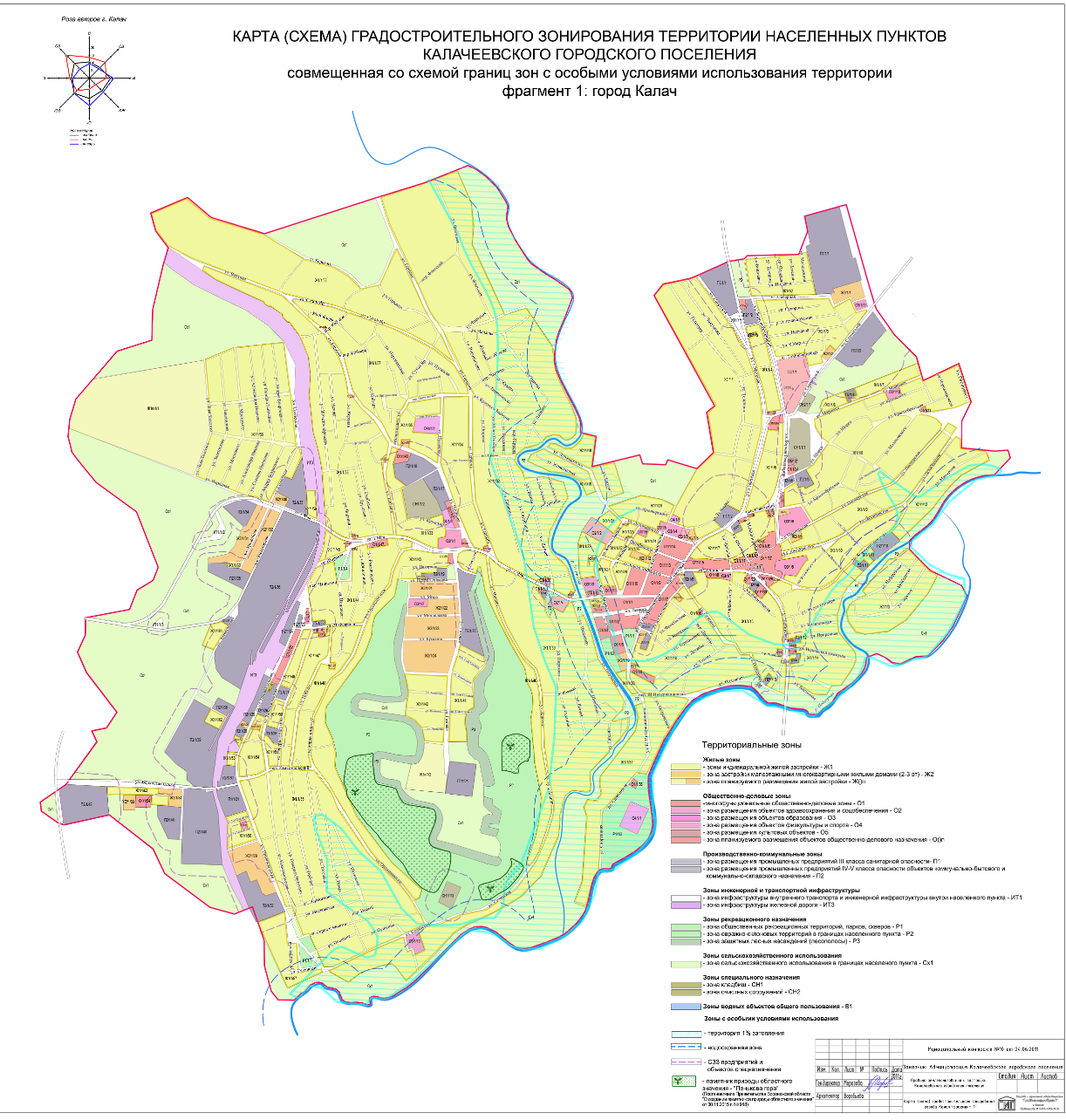 Раздел 1, пункт 2 (продолжение)Информация о собственниках и протяженности тепловых сетей по состоянию на 01.01.2021:Раздел 1, пункт 2 (продолжение)Объемы потребления тепловой энергии (мощности), теплоносителя и приросты потребления тепловой энергии (мощности), теплоносителя с разделением по видам теплопотребления по видам в каждом расчетном элементе территориального деления на каждом этапе и к окончанию планируемого периодаТаблица 1.3Таблица 1.3 (продолжение)Таблица 1.3 (продолжение)Таблица 1.4 Характеристика сохраняемого жилого фонда кадастрового кварталаТаблица 1.5 Тепловые нагрузки, добавленные с 2011 по 2022 годТаблица 1.6 Характеристика сохраняемого нежилого фонда кадастрового кварталаГородское поселение город КалачКалачеевского муниципального районаСхема развития инженерной инфраструктурыгородского поселения город КалачСистема теплоснабжения с указанием радиуса действия котельных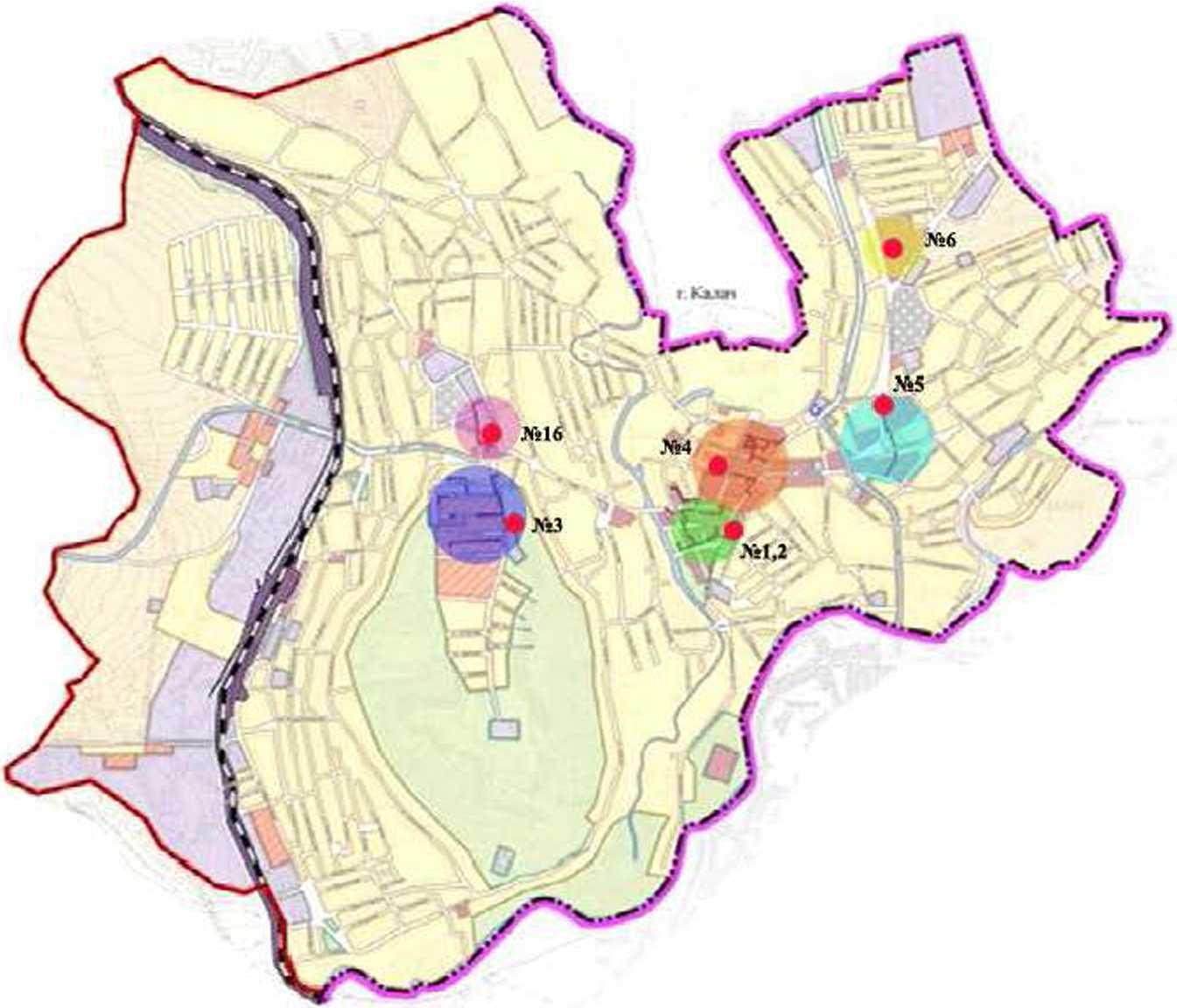 Рисунок 7. Радиус действия котельныхРаздел 2.«Существующие и перспективные балансы тепловой мощности источников
тепловой энергии и тепловой нагрузки потребителей»Раздел 2, пункт 1Радиус эффективного теплоснабжения, позволяющий определить условия, при которых подключение новых или увеличивающих тепловую нагрузку теплопотребляющих установок к системе теплоснабжения нецелесообразно вследствие увеличения совокупных расходов в указанной системе на единицу тепловой мощности, определяемый для зоны действия каждого источника тепловой энергииПеречень исходных данных для расчета радиуса эффективного теплоснабжения по каждой системе теплоснабжения городского поселения город Калач Воронежской области.Таблица 2.1Результаты расчета радиуса эффективного теплоснабжения по каждой системе теплоснабжения города Калач Воронежской области приведены в таблице.Таблица 2.2Раздел 2 пункт 3Описание существующих и перспективных зон действия индивидуальных источников тепловой энергии.Зоны действия индивидуального теплоснабжения в настоящее время ограничиваются индивидуальными жилыми домами. Теплоснабжение осуществляется от поквартирных теплогенераторов и частично печное.Согласно Генеральному плану, намечается освоение размежеванных участков, расположенных в северо-западной части г. Калача.Теплообеспечение всей малоэтажной индивидуальной застройки и многоквартирного строительства предполагается децентрализованное от автономных (индивидуальных) теплогенераторов.На момент актуализации схемы (2021 г.) на систему индивидуального теплоснабжения была переведена часть квартир в многоэтажной застройке, расположенных по следующим адресам:Частично с индивидуальным газовым отоплением, частично прочий обогрев:Многоквартирные дома, полностью перешедшие на индивидуальное газовое теплоснабжение:Допускается перевод существующих многоквартирных жилых домов на поквартирное теплоснабжение от индивидуальных теплогенераторов с закрытыми камерами сгорания на природном газе при условии полной проектной реконструкции инженерных систем переводимого дома.Проведение реконструкции инженерных систем многоквартирного жилого дома в целях его перевода с централизованного теплоснабжения на индивидуальное поквартирное отопление возможно только лишь при согласии всех собственников помещений жилого дома (согласно Жилищного кодекса РФ). Поэтому при принятии решения об изменении схемы теплоснабжения многоквартирного жилого дома органы местного самоуправления должны получить такое согласие в письменном виде от 100% собственников помещений в жилом доме. При несогласии с реконструкцией инженерных систем и переходом на поквартирное отопление хотя бы одного собственника вопрос решается в судебном порядке (ст. 247 п. 1 Гражданского кодекса РФ).Раздел 2, пункт 4, подпункты 1, 2, 3 и 4.Перспективные балансы тепловой мощности (Гкал/час) и тепловой нагрузки (Гкал/час) в перспективных зонах действия источников тепловой энергии, в том числе работающих на единую тепловую сеть, с выделенными (неизмененными в течение отопительного периода) зонами действия на каждом этапе и к окончанию планируемого периода.Таблица 2.3Раздел 2, пункт 4, подпункт 1.Существующие значения установленной и располагаемой тепловой мощности источников тепловой энергииТаблица 2.4Раздел 2, пункт 4, подпункт 1Существующие значения установленной и фактической тепловой мощности основного оборудования источников тепловой энергии.Таблица 2.5Раздел 2, пункт 4, подпункт 2Существующие технические ограничения на использование установленной тепловой мощности и значения располагаемой мощности основного оборудования источников тепловой энергии.Износ основного оборудования на котельных № 1, № 2, № 4 и № 5 превышает нормируемые показатели, ввиду чего необходимо техническое перевооружение.Раздел 2, пункт 4, подпункты 3 и 4.Существующие затраты тепловой мощности на собственные и хозяйственные нужды источников тепловой энергии и располагаемая тепловая мощность «нетто».Таблица 2.6Раздел 2, пункт 4, подпункт 5.Значение существующих и перспективных потерь тепловой энергии (Гкал/ч) при ее передаче по тепловым сетям, включая потери теплопередачей через теплоизоляционные конструкции теплопроводов и с потерями теплоносителя.Таблица 2.7Раздел 2, пункт 4, подпункт 6.Согласно СНиП П-35-76 «Котельные установки» аварийный и перспективный резерв тепловой мощности на котельных не предусматривается.Раздел 2, пункт 4, подпункт 7.Значения существующей и перспективной тепловой нагрузки потребителей на каждом этапе и к окончанию планируемого периода без учета существующих и перспективных потерь тепловой энергии (Гкал/ч) при её передаче по тепловым сетям.Таблица 2.8Раздел 3. «Перспективные балансы теплоносителя»Раздел 3, пункт 1.Перспективные балансы производительности водоподготовительных установок и максимального потребления теплоносителя теплопотребляющими установками потребителей.Существующие балансы производительности водоподготовительных установок, нормативного и максимального фактического потребления теплоносителя теплопотребляющими установками потребителей представлены в таблице:Таблица 3.1Перспективные балансы производительности водоподготовительных установок, нормативного и максимального фактического потребления теплоносителя теплопотребляющими установками потребителей представлены в таблице:Таблица 3.2Раздел 3, пункт 1.Перспективные балансы производительности водоподготовительных установок и максимального потребления теплоносителя теплопотребляющими установками потребителей представлены на графике.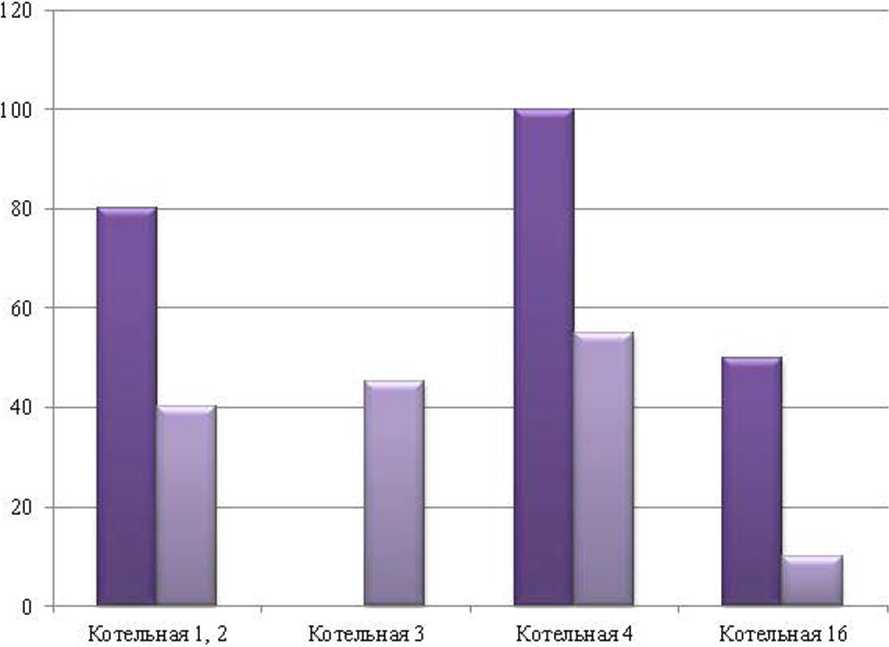  - Нормативная производительность водоподготовки на 2026 г., м³ /ч - Существующая производительность водоподготовки, м³/ч2Раздел 4.«Основные положения мастер-плана развития систем теплоснабжения поселения, городского округа, города федерального значения»Раздел 4 пункт 1. Описание сценариев развития теплоснабжения поселения, городского округа, города федерального значения.Основным сценарием развития схемы теплоснабжения городского поселения г. Калач является постепенный перевод жилых домов на систему индивидуального теплоснабжения от автономных (индивидуальных теплогенераторов).Раздел 4 пункт 2. Обоснование выбора приоритетного сценария развития теплоснабжения поселения, городского округа, города федерального значения.Преимуществами перевода многоквартирных домов на индивидуальное отопление является:-	Заметное снижение расходов на обогрев жилья.-	При возведении дома значительно дешевеет жилищное строительство.-	Исключение перебоев в работе центрального отопления.-	Экологическая безопасность системы.-	Возможность регулирования тепла.-	Сведение к минимуму всех тепловых потерь.Раздел 5.«Предложения по строительству, реконструкции итехническому перевооружению источников тепловой энергии»Раздел 5, пункт 1.Предложения по строительству источников тепловой энергии, обеспечивающих перспективную тепловую нагрузку на осваиваемых территориях поселения, городского округа, для которых отсутствует возможность или целесообразность передачи тепловой энергии от существующих или реконструируемых источников тепловой энергии. Обоснование отсутствия возможности передачи тепловой энергии от существующих или реконструируемых источников тепловой энергии основывается на расчетах радиуса эффективного теплоснабжения.Планируемая тепловая нагрузка будет рассчитываться исходя из исходных данных на подключение.Раздел 5 пункт 2Предложения по строительству и реконструкции источников тепловой энергии, обеспечивающие приросты перспективной тепловой нагрузки в существующих и расширяемых зонах действия.Необходимо строительство новой блочной модульной котельной (БМК – 1,3 МВт) на базе котельной № 5, расположенной по адресу г. Калач, ул. Краснобратская, 2а.По разделу 5 пункту 2 предложены следующие решения по реконструкции источников тепловой энергии, обеспечивающие приросты перспективной тепловой нагрузки в существующих и расширяемых зонах действия источников тепловой энергии.Необходимо строительство новой блочной модульной котельной (БМК – 1,3 МВт) на базе котельной № 5, расположенной по адресу г. Калач, ул. Краснобратская, 2а.Таблица 5.2Раздел 5 пункт 3.Решения по техническому перевооружению источников тепловой энергии с целью повышения эффективности работы систем теплоснабжения.Строительство новой БМК – 1,3 МВт на базе Котельной № 5.Раздел 5 пункт 4.Меры по выводу из эксплуатации, консервации и демонтажу избыточных источников тепловой энергии, а также выработавших нормативный срок службы либо в случаях, когда продление срока службы или паркового ресурса технически невозможно или экономически нецелесообразно.Мероприятия по продлению ресурса по источникам тепла, год вывода из эксплуатации и демонтажа котла, выработавшего нормативный срок службы, когда продление срока службы технически невозможно, либо экономически нецелесообразно, год последнего освидетельствования при допуске в эксплуатацию после ремонтов, год продления ресурсов представлены в таблице:Котельная № 1Котельная № 2Котельная № 3Котельная № 4Котельная № 5Котельная № 6Котельная № 16Раздел 5 пункт 5Технические решения о выборе оптимального температурного графика отпуска тепловой энергии для каждого источника тепловой энергии или группы источников в системе теплоснабжения, работающей на общую тепловую сеть, устанавливаемой на каждом этапе планируемого периода.В соответствии со СНиП 41-02-2003 регулирование отпуска тепла от источников тепловой энергии предусматривается качественное по нагрузке отопления или по совмещенной нагрузке отопления или горячего водоснабжения согласно графику изменения температуры воды в зависимости от температуры наружного воздуха. Централизация теплоснабжения всегда экономически выгодна при плотной застройке в пределах данного района. С повышением степени централизации теплоснабжения, как правило, повышается экономичность выработки тепла, снижаются начальные затраты и расходы по эксплуатации источников теплоснабжения, но одновременно увеличиваются начальные затраты на сооружение тепловых сетей и эксплуатационные расходы на транспорт тепла.При проектировании систем отопления жилых и общественных зданий проектируются и эксплуатируются исходя из внутреннего расчетного температурного графика 95/70°С. Этим жестко фиксируется температура теплоносителя, возвращаемого на источник теплоснабжения, и на ее возможное снижение влияет лишь наличие в зданиях систем горячего водоснабжения.Поэтому тепловая сеть систем теплоснабжения г. Калач Воронежской области работает по температурному графику 95/70°С.Исходные данные для расчета температурных графиков в системах теплоснабжения представлены в таблице: Таблица 5.3Температурный график 95/70 0С городского поселения г. Калач Воронежской области.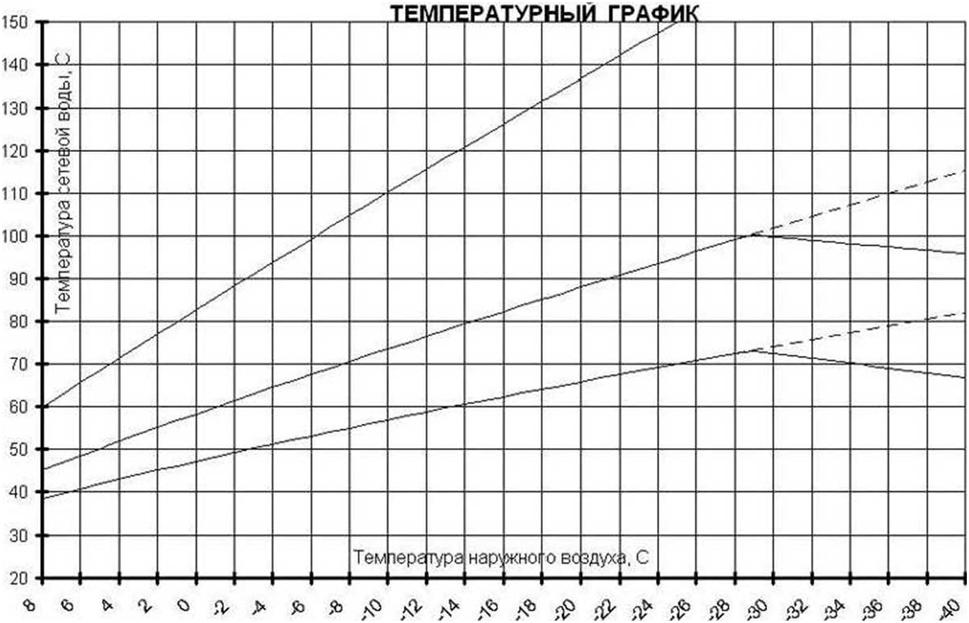 	Т1 срез	ТЗ	срез	Т2	срез	Т1	ТЗ	Т2Таблица 5.5. Система отопления г. Калач Воронежской областиРаздел 5 пункт 5.Технические решения о выборе оптимального температурного графика отпуска тепловой энергии для каждого источника тепловой энергии или группы источников в системе теплоснабжения, работающей на общую тепловую сеть, устанавливаемой на каждом этапе планируемого периода.Таблица 5.5.Таблица 5.6 (продолжение)Таблица 5.6 (продолжение)Раздел 5, пункт 6.Решения о перспективной установленной тепловой мощности каждого источника тепловой энергии с учетом аварийного и перспективного резерва тепловой мощности с предложениями по утверждению срока ввода в эксплуатацию новых мощностей.Согласно СНиП П-35-76 «Котельные установки» аварийный и перспективный резерв тепловой мощности на котельных не предусматривается.Решения о перспективной установленной тепловой мощности каждого источника тепловой энергии без аварийного и перспективного резерва тепловой мощности представлены в таблице 2.3.Раздел 6.«Предложения по строительству и реконструкции тепловых сетей»Раздел 6 пункты 1 и 2.Предложения по строительству и реконструкции тепловых сетей, обеспечивающих перераспределение тепловой нагрузки из зон с дефицитом располагаемой тепловой мощности источников тепловой энергии в зоны с резервом располагаемой тепловой мощности источников тепловой энергии (использование существующих резервов).Предложения по строительству и реконструкции тепловых сетей для обеспечения перспективных приростов тепловой нагрузки в осваиваемых районах поселения, городского округа под жилищную, комплексную или производственную застройку.Предложения по новому строительству и реконструкции тепловых сетей, обеспечивающих перераспределение тепловой нагрузки из зон с дефицитом располагаемой тепловой мощности источников тепловой энергии в зоны с резервом располагаемой тепловой мощности источников тепловой энергии: зон с дефицитом располагаемой тепловой мощности источников тепловой энергии не обнаружено.Предложения по строительству и реконструкции тепловых сетей для обеспечения перспективных приростов тепловой нагрузки в осваиваемых районах поселения, городского округа под жилищную, комплексную или производственную застройку.Необходима реконструкция:•	участка тепловой сети котельной № 1. г. Калач, ул. 30 лет Октября, 18а.•	участка тепловой сети котельной № 4. г. Калач, ул. Рабочая, 12.•	участка тепловой сети от котельной № 3, г. Калач, ул. Красина, 3а. Раздел 6, пункт 3Предложения по строительству и реконструкции тепловых сетей для обеспечения перспективных приростов тепловой нагрузки в осваиваемых районах поселения, городского округа под жилищную, комплексную или производственную застройку;Согласно ген. плану намечается освоение размежеванных участков, расположенных в северо-западной части г. Калача.Теплообеспечение всей малоэтажной индивидуальной застройки и многоквартирного строительства предполагается децентрализованное от автономных (индивидуальных) теплогенераторов.Раздел 7.«Предложения по переводу открытых систем теплоснабжения (горячеговодоснабжения) в закрытые системы горячего водоснабжения»Открытых систем теплоснабжения в Калачеевском районе нет.На основании этого перевод открытых систем теплоснабжения в закрытые не является целесообразным.Раздел 8.«Перспективные топливные балансы»Раздел утверждаемой части «Перспективные топливные балансы» должен содержать перспективные топливные балансы для каждого источника тепловой энергии, расположенного в границах поселения, городского округа по видам основного, резервного и аварийного топлива на каждом этапеТаблица 8.1Таблица 8.1 (продолжение)Раздел 9.«Инвестиции в строительство, реконструкцию итехническое перевооружение»Раздел 9, пункт 1.Предложения по величине необходимых инвестиций в строительство, реконструкцию и техническое перевооружение источников тепловой энергии на каждом этапеРаздел 10«Решение об определении единой теплоснабжающей
организации (организаций)»Решение по установлению единой теплоснабжающей организации осуществляется на основании критериев определения единой теплоснабжающей организации, установленных в правилах организации теплоснабжения, утверждаемых Правительством Российской Федерации.В соответствии со статьей 2 пунктом 28 Федерального закона 190 «О теплоснабжении»:«Единая теплоснабжающая организация в системе теплоснабжения (далее - единая теплоснабжающая организация) - теплоснабжающая организация, которая определяется в схеме теплоснабжения федеральным органом исполнительной власти, уполномоченным Правительством Российской Федерации на реализацию государственной политики в сфере теплоснабжения (далее - федеральный орган исполнительной власти, уполномоченный на реализацию государственной политики в сфере теплоснабжения), или органом местного самоуправления на основании критериев и в порядке, которые установлены правилами организации теплоснабжения, утвержденными Правительством Российской Федерации».В соответствии со статьей 6 пунктом 6 Федерального закона 190 «О теплоснабжении»:«К полномочиям органов местного самоуправления поселений, городских округов по организации теплоснабжения на соответствующих территориях относится утверждение схем теплоснабжения поселений, городских округов с численностью населения менее ста тысяч человек, в том числе определение единой теплоснабжающей организации».Предложения по установлению единой теплоснабжающей организации осуществляются на основании критериев определения единой теплоснабжающей организации, установленных в правилах организации теплоснабжения, утверждаемых Правительством Российской Федерации. Предлагается использовать для этого нижеследующий раздел проекта Постановления Правительства Российской Федерации «Об утверждении правил организации теплоснабжения», предложенный к утверждению Правительством Российской Федерации в соответствии со статьей 4 пунктом 1 ФЗ-190 «О теплоснабжении»: критерии и порядок определения единой теплоснабжающей организации.Статус единой теплоснабжающей организации присваивается органом местного самоуправления или федеральным органом исполнительной власти (далее - уполномоченные органы) при утверждении схемы теплоснабжения поселения, городского округа, а в случае смены единой теплоснабжающей организации - при актуализации схемы теплоснабжения.В проекте схемы теплоснабжения должны быть определены границы зон деятельности единой теплоснабжающей организации (организаций). Границы зоны (зон) деятельности единой теплоснабжающей организации (организаций) определяются границами системы теплоснабжения, в отношении которой присваивается соответствующей статус.В случае, если на территории поселения, городского округа существуют несколько систем теплоснабжения, уполномоченные органы вправе:-определить единую теплоснабжающую организацию (организации) в каждой из систем теплоснабжения, расположенных в границах поселения, городского округа;-определить на несколько систем теплоснабжения единую теплоснабжающую организацию, если такая организация владеет на праве собственности или ином законном основании источниками тепловой энергии и (или) тепловыми сетям и в каждой из систем теплоснабжения, входящей в зону её деятельности.Для присвоения статуса единой теплоснабжающей организации впервые на территории поселения, городского округа, лица, владеющие на праве собственности или ином законном основании источниками тепловой энергии и (или) тепловыми сетями на территории поселения, городского округа вправе подать в течение одного месяца с даты размещения на сайте поселения, городского округа, города федерального значения проекта схемы теплоснабжения в орган местного самоуправления заявки на присвоение статуса единой теплоснабжающей организации с указанием зоны деятельности, в которой указанные лица планируют исполнять функции единой теплоснабжающей организации. Орган местного самоуправления обязан разместить сведения о принятых заявках на сайге поселения, городского округа.В случае, если в отношении одной зоны деятельности единой теплоснабжающей организации подана одна заявка от лица, владеющего на праве собственности или ином законном основании источниками тепловой энергии и (или) тепловыми сетями в соответствующей системе теплоснабжения, то статус единой теплоснабжающей организации присваивается указанному лицу. В случае, если в отношении одной зоны деятельности единой теплоснабжающей организации подано несколько заявок от лиц, владеющих на праве собственности или ином законном основании источниками тепловой энергии и (или) тепловыми сетями в соответствующей системе теплоснабжения, орган местного самоуправления присваивает статус единой теплоснабжающей организации в соответствии с критериями настоящих Правил.Критериями определения единой теплоснабжающей организации являются:1) владение на праве собственности или ином законном основании источниками тепловой энергии с наибольшей совокупной установленной тепловой мощностью в границах зоны деятельности единой теплоснабжающей организации или тепловыми сетями, к которым непосредственно подключены источники тепловой энергии с наибольшей совокупной установленной тепловой мощностью в границах зоны деятельности единой теплоснабжающей организации;2) размер уставного (складочного) капитала хозяйственного товарищества или общества, уставного фонда унитарного предприятия должен быть не менее остаточной балансовой стоимости источников тепловой энергии и тепловых сетей, которыми указанная организация владеет на праве собственности или ином законном основании в границах зоны деятельности единой теплоснабжающей организации. Размер уставного капитала и остаточная балансовая стоимость имущества определяются по данным бухгалтерской отчетности на последнюю отчетную дату перед подачей заявки на присвоение статуса единой теплоснабжающей организации.В случае если в отношении одной зоны деятельности единой теплоснабжающей организации подано более одной заявки на присвоение соответствующего статуса от лиц, соответствующих критериям, установленным настоящими Правилами, статус единой теплоснабжающей организации присваивается организации, способной в лучшей мере обеспечить надежность теплоснабжения в соответствующей системе теплоснабжения.Способность обеспечить надежность теплоснабжения определяется наличием у организации технических возможностей и квалифицированного персонала по наладке, мониторингу, диспетчеризации, переключениям и оперативному управлению гидравлическими режимами, и обосновывается в схеме теплоснабжения.В случае если в отношении зоны деятельности единой теплоснабжающей организации не подано ни одной заявки на присвоение соответствующего статуса, статус единой теплоснабжающей организации присваивается организации, владеющей в соответствующей зоне деятельности источниками тепловой энергии и (или) тепловыми сетями, и соответствующей критериям настоящих Правил.Единая теплоснабжающая организация при осуществлении своей деятельности обязана:а)	заключать и надлежаще исполнять договоры теплоснабжения со всеми обратившимися к ней потребителями тепловой энергии в своей зоне деятельности;б)	осуществлять мониторинг реализации схемы теплоснабжения и подавать в орган, утвердивший схему теплоснабжения, отчеты о реализации, включая предложения по актуализации схемы теплоснабжения;в)	надлежащим образом исполнять обязательства перед иными теплоснабжающими и теплосетевыми организациями в зоне своей деятельности;г)	осуществлять контроль режимов потребления тепловой энергии в зоне своей деятельности.В настоящее время значительная часть тепловых сетей городского поселения г. Калач, находятся в аренде Россошанского филиала теплоснабжения ООО "Газпром теплоэнерго Воронеж".Владение на праве собственности или ином законном основании источниками тепловой энергии с наибольшей совокупной установленной тепловой мощностью в границах зоны деятельности единой теплоснабжающей организации или тепловыми сетями, к которым непосредственно подключены источники тепловой энергии с наибольшей совокупной установленной тепловой мощностью в границах зоны деятельности единой теплоснабжающей организации.На момент актуализации схемы теплоснабжения балансе предприятия ООО «Газпром теплоэнерго Воронеж» находится большая часть магистральных тепловых сетей в городском поселении г. Калач Воронежской области и более 90% тепловых мощностей источников тепла.Статус единой теплоснабжающей организации присваивается организации, способной в лучшей мере обеспечить надежность теплоснабжения в соответствующей системе теплоснабжения.Способность обеспечить надежность теплоснабжения определяется наличием у предприятия ООО «Газпром теплоэнерго Воронеж» технических возможностей и квалифицированного персонала по наладке, мониторингу, диспетчеризации, переключениям и оперативному управлению гидравлическими режимами.Предприятие ООО «Газпром теплоэнерго Воронеж», согласно требованиям критериев по определению единой теплоснабжающей организации, при осуществлении своей деятельности фактически уже исполняет обязанности единой теплоснабжающей организации, а именно:а) заключает и надлежаще исполняет договоры теплоснабжения со всеми обратившимися к ней потребителями тепловой энергии в своей зоне деятельности;б) надлежащим образом исполняет обязательства перед иными теплоснабжающими и теплосетевыми организациями в зоне своей деятельности;в)	осуществляет контроль режимов потребления тепловой энергии в зоне своей деятельности.г)	будет осуществлять мониторинг реализации схемы теплоснабжения и подавать в орган, утвердивший схему теплоснабжения, отчеты о реализации, включая предложения по актуализации схемы теплоснабжения.Таким образом, на основании критериев определения единой теплоснабжающей организации установленных в проекте правил организации теплоснабжения, утверждаемых Правительством Российской Федерации, предлагается определить единой теплоснабжающей организацией городского поселения г. Калач Воронежской области предприятие ООО «Газпром теплоэнерго Воронеж».Зона действия единой теплоснабжающей организации определяется границами системы теплоснабжения согласно схемы теплоснабжения.Раздел 11.«Решения о распределении тепловой нагрузки между источниками тепловой энергии»Раздел «Решения о распределении тепловой нагрузки между источниками тепловой энергии» должен содержать решения о распределении тепловой нагрузки между источниками тепловой энергии и условия, при наличии которых существует возможность поставок тепловой энергии потребителям от различных источников тепловой энергии при сохранении надежности теплоснабжения. Распределение тепловой нагрузки между источниками тепловой энергии представлено в таблице:Таблица 11.1Разработанной схемой теплоснабжения предусмотрено постепенное перераспределение тепловой мощности источников тепла с увеличением количества потребителей.Раздел 12.«Решения по бесхозяйным тепловым сетям»Статья 15, пункт 6. Федерального закона от 27 июля 2010 года № 190-ФЗ: «В случае выявления бесхозяйных тепловых сетей (тепловых сетей, не имеющих эксплуатирующей организации) орган местного самоуправления поселения или городского округа до признания права собственности на указанные бесхозяйные тепловые сети в течение тридцати дней с даты их выявления обязан определить теплосетевую организацию, тепловые сети которой непосредственно соединены с указанными бесхозяйными тепловыми сетями, или единую теплоснабжающую организацию в системе теплоснабжения, в которую входят указанные бесхозяйные тепловые сети и которая осуществляет содержание и обслуживание указанных бесхозяйных тепловых сетей.- Орган регулирования обязан включить затраты на содержание и обслуживание бесхозяйных тепловых сетей в тарифы соответствующей организации на следующий период регулирования».На момент составления Схемы теплоснабжения бесхозяйных тепловых сетей в городском поселении г. Калач Воронежской области не выявлено.Раздел 13.«Синхронизация схемы теплоснабжения со схемой газоснабжения и газификации субъекта Российской Федерации и (или) поселения, схемой и программой развития электроэнергетики, а также со схемой водоснабжения и водоотведения поселения, городского округа, города федерального значения»В настоящий момент в городском поселении г. Калач не разработаны схемы газоснабжения и газификации, схема и программа развития электроэнергетики.Раздел 14«Индикаторы развития систем теплоснабжения поселения, городского округа, города федерального значения»Раздел 14 пункт 1. Удельный расход условного топлива на единицу тепловой энергии, отпускаемой с коллекторов источников тепловой энергии (отдельно для тепловых электрических станций и котельных)Раздел 14. Пункт 2. Отношение величины технологических потерь тепловой энергии, теплоносителя к материальной характеристике тепловой сетиРаздел 14. Пункт 3. Коэффициент использования установленной тепловой мощностиРаздел 14. Пункт 4. Удельная материальная характеристика тепловых сетей, приведенная к расчетной тепловой нагрузкеРаздел 15«Ценовые (тарифные) последствия»На момент разработки схемы теплоснабжения в городском поселении город Калач, нет утверждённых программ по развитию схемы теплоснабжения.ЗаключениеУровень централизованного теплоснабжения в городском поселении г. Калач Воронежской области низок, центральным отоплением и горячим водоснабжением охвачено 0,4% населения капитальной застройки. В соответствии с генеральным планом развития города Калач до 2026 года предусматривается обеспечение централизованным теплоснабжением всей многоэтажной и среднеэтажной застройки жилищно-коммунального сектора. Теплообеспечение малоэтажной индивидуальной застройки предполагается децентрализованное, от автономных (индивидуальных) теплогенераторов. На территории города зоны действия индивидуального теплоснабжения в настоящее время ограничиваются в основном индивидуальными жилыми домами.При современном уровне газовой отопительной техники централизацию выработки тепловой энергии экономически обосновать невозможно. Коэффициент полезного действия современных газовых теплогенераторов высок (92-94 %) и практически не зависит от их единичной мощности. Вместе с тем увеличение уровня централизации приводит к росту тепловых потерь при транспортировке теплоносителя. Поэтому крупные районные котельные оказываются неконкурентоспособными по сравнению с источниками с комбинированной выработкой тепла и электроэнергии или автономными источниками. Следует так же отметить, что типовые технологические схемы районных водогрейных котельных не отвечают требованиям комплексной автоматизации систем теплоснабжения.Эти схемы ориентированы на качественный график отпуска тепловой энергии, т. е. на поддержание постоянного расхода воды в подающем трубопроводе (или постоянного напора на коллекторах котельной). В автоматизированных же системах теплоснабжения при местном автоматическом регулировании у потребителей, а также в условиях совместной работы нескольких источников на общие тепловые сети гидравлический режим в сети на выходе из котельной должен быть переменным. Из изложенного следует, что все звенья теплоснабжения (источник, тепловые сети, тепловые пункты, абонентские системы отопления) проектировались без учета требований автоматизации режима их работы.В то же время сравнение централизованных и децентрализованных систем теплоснабжения с позиций энергетической безопасности и влияния на окружающую среду в зонах проживания людей свидетельствует о бесспорных преимуществах крупных ТЭЦ и котельных.При сравнительной оценке энергетической безопасности функционирования централизованных и децентрализованных систем необходимо учитывать следующие факторы:- крупные тепловые источники (котельные, ТЭЦ) могут работать на различных видах топлива, могут переводиться на сжигание резервного топлива при сокращении подачи сетевого газа.- малые автономные источники (крышные котельные, квартирные теплогенераторы) рассчитаны на сжигание только одного вида топлива - сетевого природного газа, что уменьшает надежность теплоснабжения.-установка квартирных теплогенераторов в многоэтажных домах при нарушении их нормальной работы создает непосредственную угрозу здоровью и жизни людей.- в закольцованных тепловых сетях централизованного теплоснабжения выход из строя одного из теплоисточников позволяет переключить подачу теплоносителя на другой источник без отключения отопления и горячего водоснабжения зданий.В государственной стратегии развития теплоснабжения России четко определена рациональная область применения централизованных и децентрализованных систем теплоснабжения. В городах с большой плотностью застройки следует развивать и модернизировать системы централизованного теплоснабжения от крупных котельных и теплоэлектроцентралей.Рассчитаны перспективные балансы тепловой мощности и тепловой нагрузки в зонах действия источников тепловой энергии, работающих на единую тепловую сеть на каждом этапе и к окончанию планируемого периода. Балансы тепловой мощности представлены в таблицах утверждаемой части схемы теплоснабжения.Перспективные топливные балансы для каждого источника тепловой энергии по видам основного и резервного топлива на каждом этапе планируемого периода представлены в таблицах утверждаемой части схемы теплоснабжения. Предложения по величине необходимых инвестиций в новое строительство, реконструкцию и техническое перевооружение источников тепловой энергии на каждом этапе планируемого периода представлены в таблицах утверждаемой части схемы теплоснабжения.Схемой теплоснабжения предложены решения по расширению действующих и строительству новых источников тепловой энергии, обеспечивающие приросты тепловой нагрузки в существующих и расширяемых зонах действия источников тепловой энергии.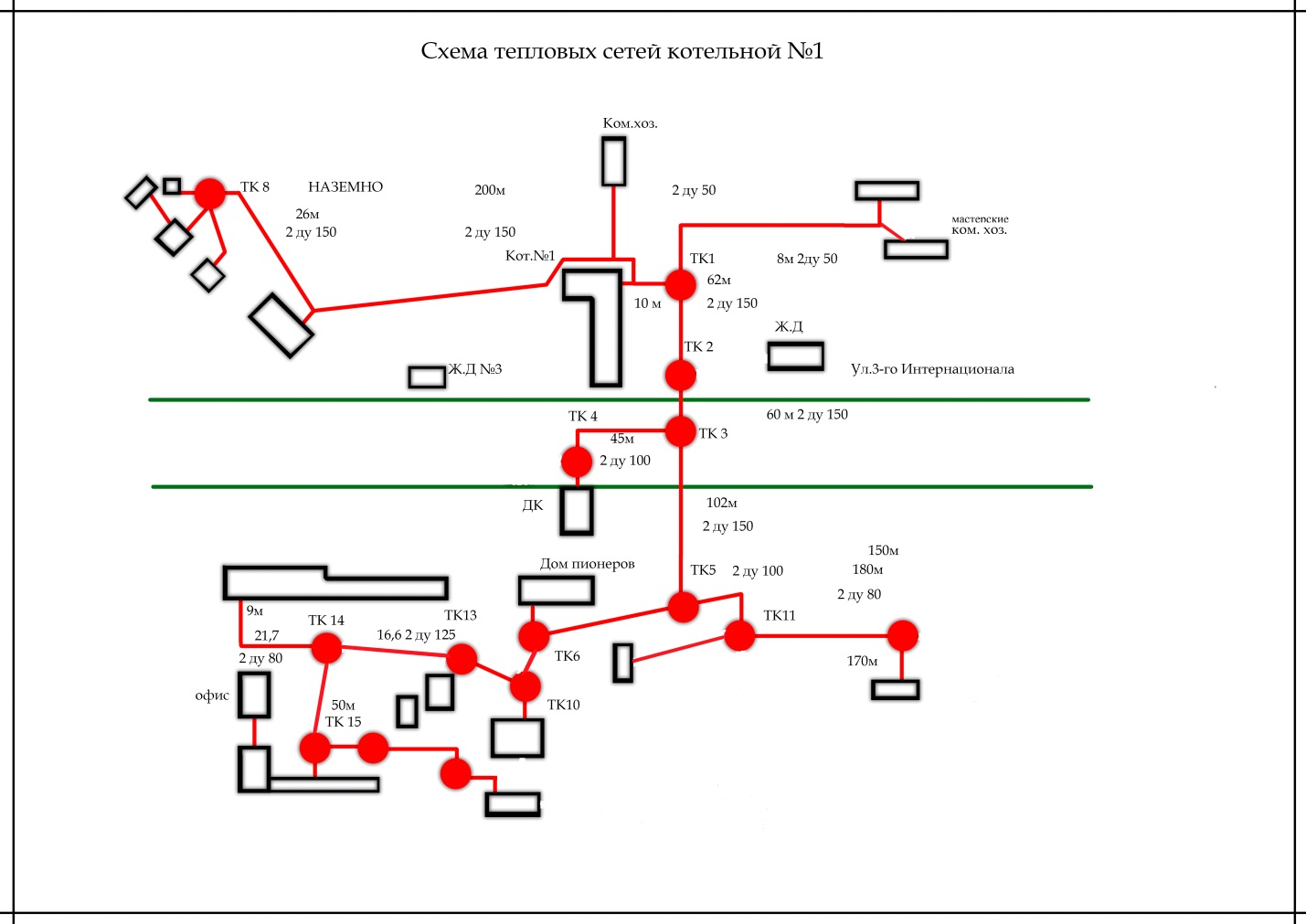 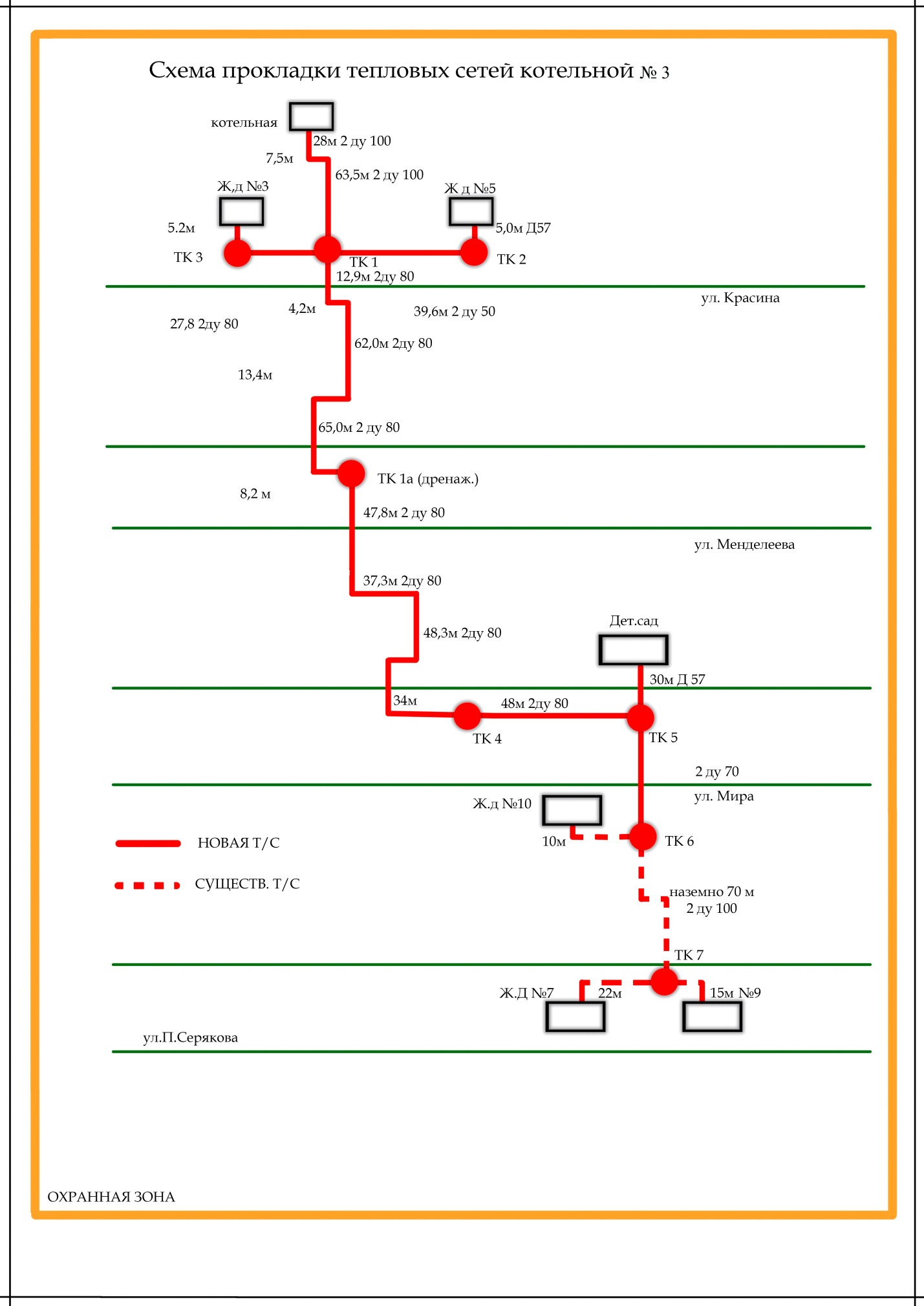 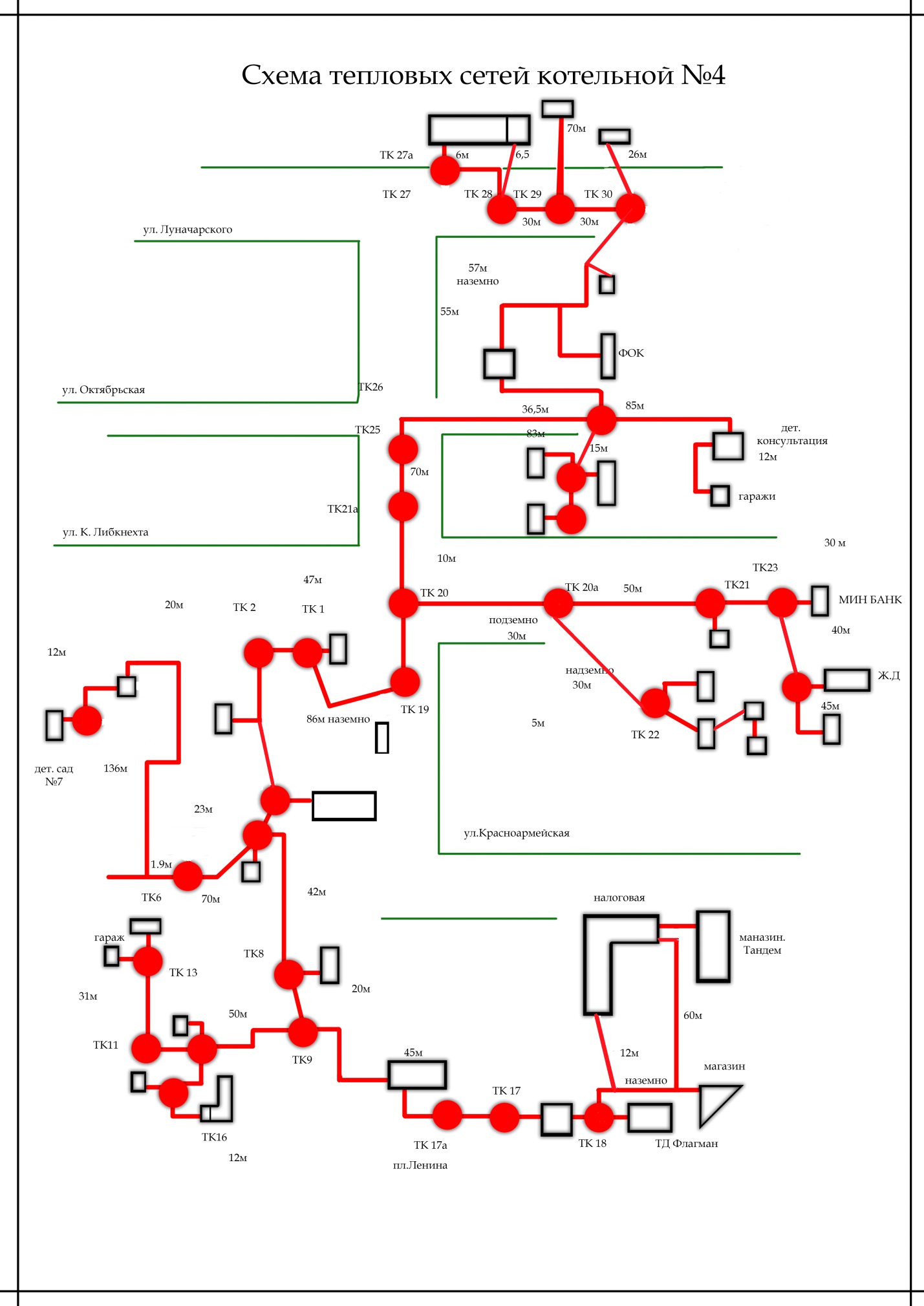 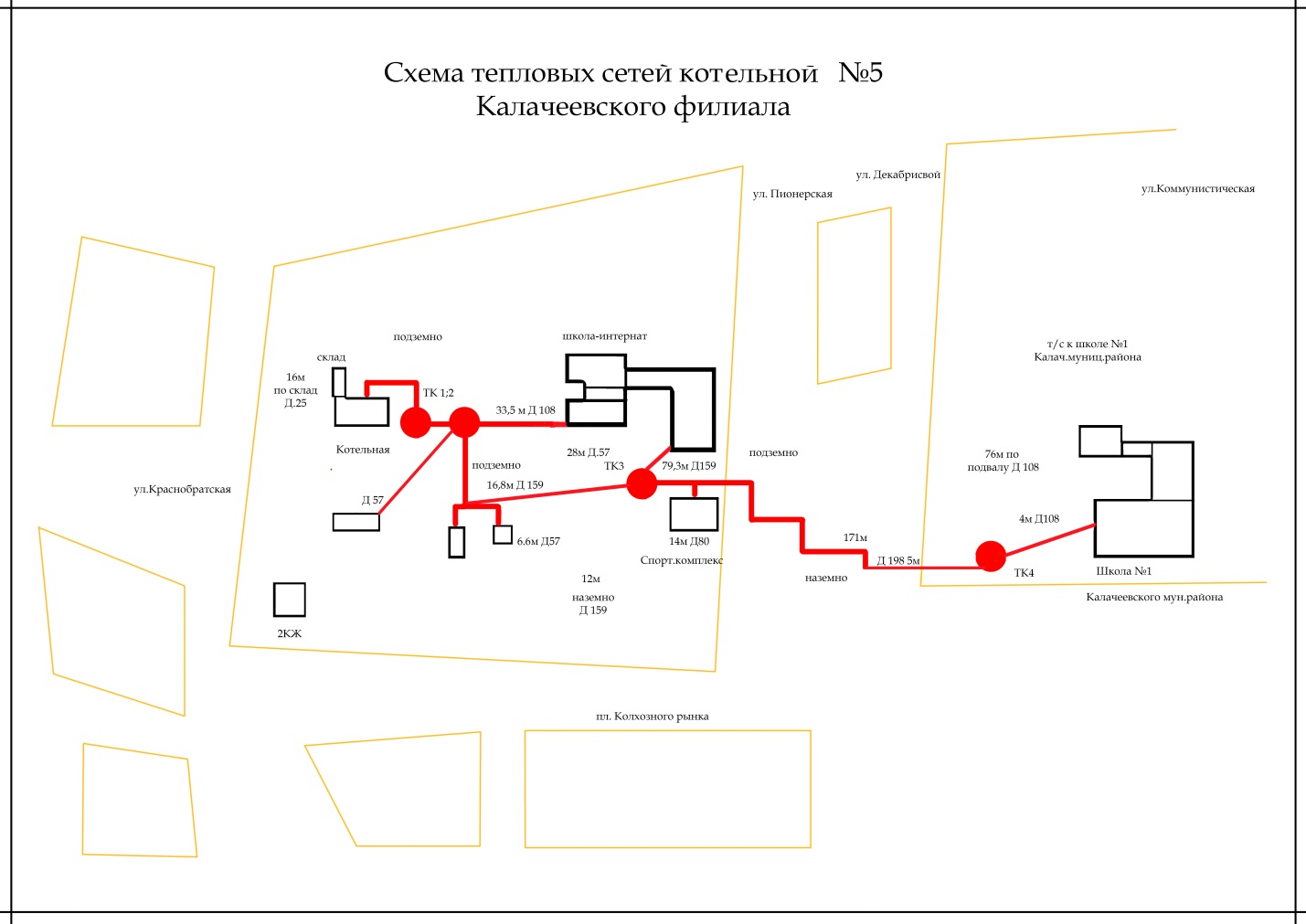 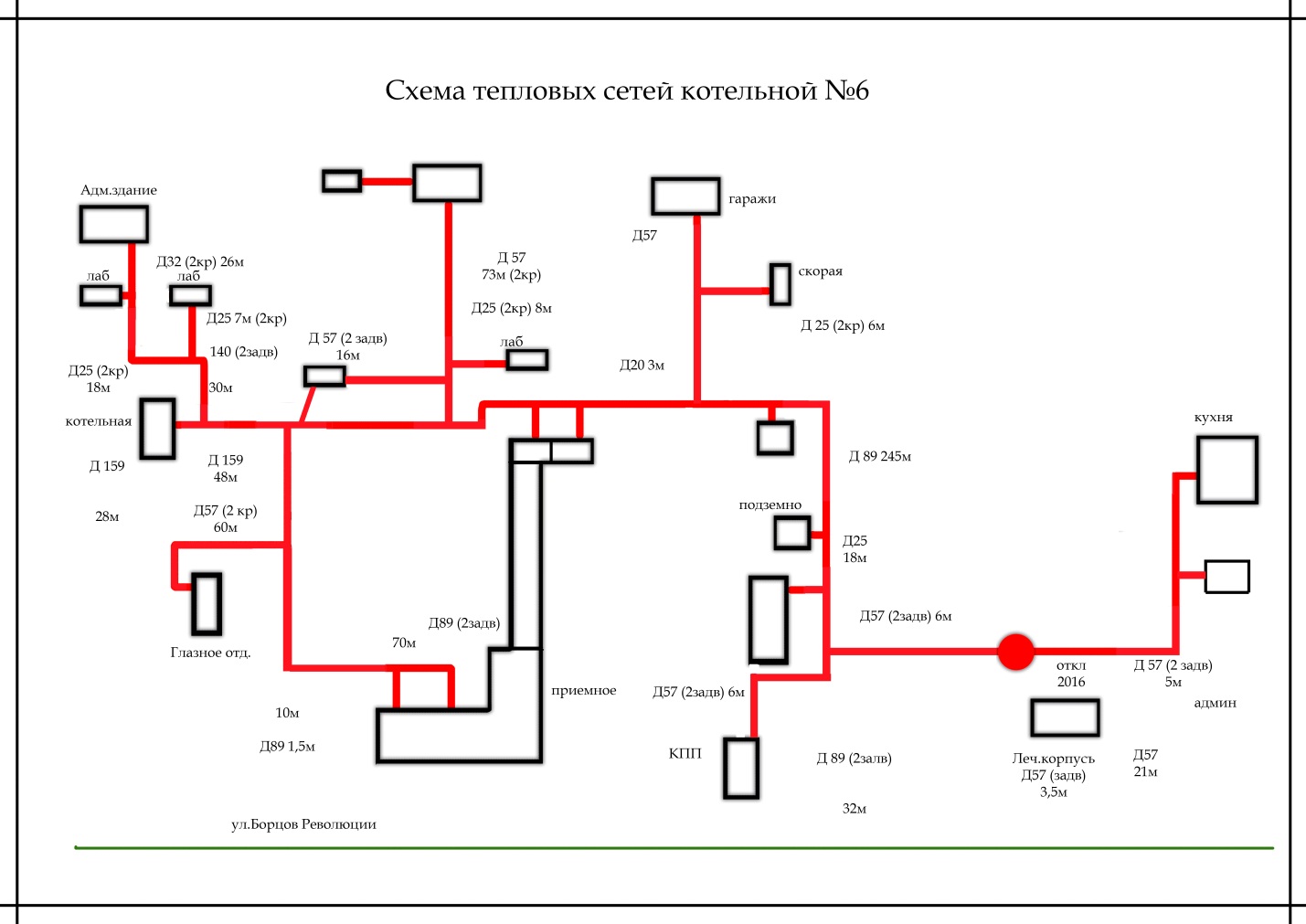 Глава администрации городскогопоселения город КалачД. Н. ДудецкийРаздел 1Показатели существующего и перспективного спроса на тепловую энергию (мощность) и теплоноситель в установленных границах территории поселения, городского округа, города федерального значенияРаздел 2 Существующие и перспективные балансы тепловой мощности источников тепловой энергии и тепловой нагрузки потребителейРаздел 3Существующие и перспективные балансы теплоносителяРаздел 4Основные положения мастер-плана развития систем теплоснабжения поселения, городского округа, города федерального значенияРаздел 5Предложения по строительству, реконструкции и техническому перевооружению источников тепловой энергииРаздел 6Предложения по строительству и реконструкции тепловых сетейРаздел 7Предложения по переводу открытых систем теплоснабжения (горячего водоснабжения) в закрытые системы горячего водоснабженияРаздел 8Перспективные топливные балансыРаздел 9Инвестиции в строительство, реконструкцию и техническое перевооружениеРаздел 10Решение об определении единой теплоснабжающей организации (организаций)Раздел 11Решения о распределении тепловой нагрузки между источниками тепловой энергии Раздел 12Решения по бесхозяйным тепловым сетямРаздел 13Синхронизация схемы теплоснабжения со схемой газоснабжения и газификации субъекта Российской Федерации и (или) поселения, схемой и программой развития электроэнергетики, а также со схемой водоснабжения и водоотведения поселения, городского округа, города федерального значенияРаздел 14Индикаторы развития систем теплоснабжения поселения, городского округа, города федерального значенияРаздел 15Ценовые (тарифные) последствия№ п/пНаименованиеЕдин. измеренияВ целом по поселениюВ том числе:В том числе:№ п/пНаименованиеЕдин. измеренияВ целом по поселениюМногоэтажная застройкаИндивидуальная застройка№ п/пНаименованиеЕдин. измеренияВ целом по поселениюМногоэтажная застройкаИндивидуальная застройка1.Общая площадь жилых фондовтыс. м2 общей площади/%622,40/10057,5/9,2564,9/90,81.Общая площадь жилых фондовтыс. м2 общей площади/%622,40/10057,5/9,2564,9/90,81.Общая площадь жилых фондовтыс. м2 общей площади/%622,40/10057,5/9,2564,9/90,82.Количество квартиред. 10163--2.Количество квартиред. 10163--3.Обеспечение жилого фонда инженерным оборудованиемКоличества жилого фонда3.Обеспечение жилого фонда инженерным оборудованиемКоличества жилого фонда3.Обеспечение жилого фонда инженерным оборудованиемКоличества жилого фонда3.Обеспечение жилого фонда инженерным оборудованиемКоличества жилого фонда-централизованным водопроводом%86,0-централизованной канализацией%35,0-газом%78,1-центральным отоплением%0,4Источник теплоснабженияМесто расположенияСуществующая нагрузка отопления и вентиляции на 2022 г., Гкал/чСуществующая нагрузка ГВСМАКС на 2022 г., Гкал/чТепловая нагрузка на 2022 г., Гкал/чИсточник теплоснабженияМесто расположенияСуществующая нагрузка отопления и вентиляции на 2022 г., Гкал/чСуществующая нагрузка ГВСМАКС на 2022 г., Гкал/чТепловая нагрузка на 2022 г., Гкал/чИсточник теплоснабженияМесто расположенияСуществующая нагрузка отопления и вентиляции на 2022 г., Гкал/чСуществующая нагрузка ГВСМАКС на 2022 г., Гкал/чТепловая нагрузка на 2022 г., Гкал/чИсточник теплоснабженияМесто расположенияСуществующая нагрузка отопления и вентиляции на 2022 г., Гкал/чСуществующая нагрузка ГВСМАКС на 2022 г., Гкал/чТепловая нагрузка на 2022 г., Гкал/чИсточник теплоснабженияМесто расположенияСуществующая нагрузка отопления и вентиляции на 2022 г., Гкал/чСуществующая нагрузка ГВСМАКС на 2022 г., Гкал/чТепловая нагрузка на 2022 г., Гкал/чКотельная 1г. Калач, ул. 30Лет Октября, 18а0,8720,000,872Котельная 2г. Калач, ул. 30ЛетОктября, 18а0,000,000,00Котельная 3г. Калач, ул. Красина, 3а0,2660,000,266Котельная 4г. Калач, ул. Рабочая, 122,3210,002,321Котельная 5г. Калач, ул. Краснобратская, 2а0,9680,000,968Котельная 6г. Калач, ул. Борцов Революции, 200,5960,000,596Котельная 16г. Калач, ул. 1 Мая,860,20,000,2№ п/пИсточник теплоснабженияПротяженность тепловых сетейПринадлежность1котельная № 1 (30 лет октября, 18а)704,0 м.Калачеевский муниципальный район2котельная № 2 (30 лет октября, 18а)прачкаКалачеевский муниципальный район3котельная № 3 (Красина, 3а)719 м.Калачеевский муниципальный район4котельная №4 (Рабочая, 12)1752,0 м.Калачеевский муниципальный район5котельная № 5 (Краснобратская, 2а)394,54 м.Калачеевский муниципальный район6котельная № 6 (Б. Революции, 20)971,5 м.Калачеевский муниципальный район7котельная № 16 (1 Мая, 86)326 м.Калачеевский муниципальный районИтого:4 867,04 м.Год ввода нагрузкиГод ввода нагрузки2012 г.2012 г.2013 г.2013 г.2014 г.2014 г.2015 г.2015 г.Источник теплоснабженияМесторасположенияПодключаемая нагрузка отопления и вентиляции, Гкал/чПодключаемая нагрузка ГВС макс, Гкал/чПодключаемая нагрузка отопления и вентиляции, Гкал/чПодключаемая нагрузка ГВС макс, Гкал/чПодключаемая нагрузка отопления и вентиляции, Гкал/чПодключаемая нагрузка ГВС макс, Гкал/чПодключаемая нагрузка отопления вентиляции, Гкал/чПодключаемая нагрузка ГВС макс, Гкал/чКотельная 1г. Калач, ул.30Лет Октября, 18а0,80,000,80,000,80,000,7760,00Котельная 2г. Калач, ул.30Лет Октября, 18а0,30,000,30,000,30,000,2970,00Котельная 3г. Калач, ул. Газовая, 51,10,001,10,001,00,000,2-Котельная 3г. Калач, ул. Красина, 3а------0,000,00Котельная 4г. Калач, ул. Рабочая, 122,70,002,70,002,70,002,720,00Котельная 5г. Калач, ул. Краснобратская, 2а1,160,001,160,001,160,001,150,00Котельная 6г. Калач, ул. Борцов Революции, 200,60,000,60,000,60,000,6030,00Котельная 16г. Калач, ул. 1 Мая, 860,40,000,40,000,40,000,380,00Год ввода нагрузкиГод ввода нагрузки2016 г.2016 г.2017 г.2017 г.2018 г.2018 г.2019 г.2019 г.Источник теплоснабженияМесто расположенияПодключаемая нагрузка отопления и вентиляции, Гкал/чПодключаемая нагрузка ГВС макс, Гкал/чПодключаемая нагрузка отопления и вентиляции, Гкал/чПодключаемая нагрузка ГВС макс, Гкал/чПодключаемая нагрузка отопления и вентиляции, Гкал/чПодключаемая нагрузка ГВС макс, Гкал/чПодключаемая нагрузка ГВС макс, Гкал/чПодключаемая нагрузка отопления и вентиляции, Гкал/чКотельная 1г. Калач, ул.30Лет Октября, 18а0,7440,000,8090,000,8520,000,000,862Котельная 2г. Калач, ул.30Лет Октября, 18а0,2970,000,2970,000,1270,000,000,127Котельная 3г. Калач, ул. Красина, 3а0,2780,000,2740,000,2740,000,000,274Котельная 4г. Калач, ул. Рабочая, 122,7130,002,6480,002,6480,000,002,55Котельная 5г. Калач, ул. Краснобратская, 2а1,0750,001,0570,001,0570,000,001,057Котельная 6г. Калач, ул. Борцов Революции,200,6030,000,560,000,550,000,000,55Котельная 16г. Калач, ул. 1 Мая, 860,3820,000,20,000,20,000,000,2Год ввода нагрузкиГод ввода нагрузки2020 г.2020 г.2021 г.2021 г.2022 г.2022 г.2023 г.2023 г.Источник теплоснабженияЗона отопленияПодключаемая нагрузка отопления и вентиляции,Г кал/чПодключаемая нагрузка ГВСмакс, Гкал/чПодключаемая нагрузка отопления и вентиляции, Г кал/чПодключаемая нагрузка ГВСмакс, Г кал/чПодключаемая нагрузка отопления и вентиляции, Г кал/чПодключаемая нагрузка ГВСшкс, Г кал/чПодключаемая нагрузка отопления и вентиляции, Г кал/чПодключаемая нагрузка ГВСмакс, Гкал/чКотельная 1г. Калач, ул. 30 лет Октября, 18а0,8540,000,8720,000,8720,000,8720,00Котельная 2г. Калач, ул. 30 лет Октября, 18а0,000,000,000,000,000,000,000,00Котельная 3г. Калач, ул. Красина, 3а0,2660,000,2660,000,2660,140,2660,00Котельная 4г. Калач, ул. Рабочая, 122,3350,002,3210,002,3210,002,3210,00Котельная 5г. Калач, ул. Краснобратская, 2а0,9920,000,9680,000,9680,000,9680,00Котельная 6г. Калач, ул. Б. Революции, 200,560,000,5960,000,5960,000,5960,00Котельная 16г. Калач, ул. 1 Мая, 860,20,000,20,000,20,000,20,00Год ввода нагрузкиГод ввода нагрузки2024 г.2024 г.2025 г.2025 г.2026 г.2026 г.2027 г.2027 г.Источник теплоснабженияЗона отопленияПодключаемая нагрузка отопления и вентиляции,Г кал/чПодключаемая нагрузка ГВС макс, Гкал/чПодключаемая нагрузка отопления и вентиляции, Гкал/чПодключаемая нагрузка ГВС макс, Гкал/чПодключаемая нагрузка отопления и вентиляции, Г кал/чПодключаемая нагрузка ГВС макс, Гкал/чПодключаемая нагрузка отопления и вентиляции, Г кал/чПодключаемая нагрузка ГВС макс, Гкал/чКотельная 1г. Калач, ул. 30 лет Октября, 18а0,8720,000,8720,000,8720,8720,440,872Котельная 2г. Калач, ул. 30 лет Октября, 18а0,000,000,000,000,000,000,040,00Котельная 3г. Калач, ул. Красина, 3а0,2660,000,2660,000,2660,2660,000,266Котельная 4г. Калач, ул. Рабочая, 122,3210,002,3210,002,3212,3211,332,321Котельная 5г. Калач, ул. Краснобратская, 2а0,9680,000,9680,000,9680,9680,530,968Котельная 6г. Калач, ул. Б. Революции, 200,5960,000,5960,000,5960,5960,320,596Котельная 16г. Калач, ул. 1 Мая, 860,20,000,20,000,20,000,20,00КоличествоТепловая нагрузка, Гкал/чТепловая нагрузка, Гкал/чТепловая нагрузка, Гкал/чТепловая нагрузка, Гкал/чГодАдреспроживающихОтоплениеГВСВентиляцияВсегопостройкиИсточник теплоснабжения12345678ул. 3 Интернационала, 7н/д0,0310,000,000,0311986Котельная №1ул. П. Серякова, 7н/д0,0220,000,000,0221963Котельная №3ул. П. Серякова, 9н/д0,0650,000,000,0651964Котельная №3ул. Красина, 5н/д0,0710,000,000,0711993Котельная №3ул. Мира, 10н/д0,070,000,000,071965Котельная №3ул. Советская, 19н/д0,0140,000,000,014н/дКотельная №4ул. Советская, 22н/д0,0070,000,000,007н/дКотельная №4Итого:-0,2800,000,000,280--АдресКоличество этажейВид зданияТепловая нагрузка, Гкал/чТепловая нагрузка, Гкал/чТепловая нагрузка, Гкал/чТепловая нагрузка, Гкал/чГодпостройкиИсточниктеплоснабженияАдресКоличество этажейВид зданияОтоплениеГВСВентиляцияВсегоГодпостройкиИсточниктеплоснабжения123456789ул. Советская, д. 6Админ. здание0,0130,000,000,013н/дКотельная №1Админ. здание0,0020,000,000,002н/дКотельная №1ул. Советская, д. 6аМагазин0,0040,000,000,004н/дКотельная №1Пл. Ленина, 7аЦерковь Успенья0,0390,000,000,039н/дКотельная №1Пл. Ленина, 7вОфис0,0060,000,000,006н/дКотельная №1Пл. Ленина, 9Совет ветеранов0,0080,000,000,008н/дКотельная №1Пл. Ленина, 11Офис0,0230,000,000,036н/дКотельная №1Поликлиника0,0130,000,000,037н/дКотельная №1Офис0,0120,000,000,013н/дКотельная №1Офис0,0020,000,000,002н/дКотельная №1Офис0,0140,000,000,014н/дКотельная №1Офис0,0010,000,000,001н/дКотельная №1Пл. Ленина, 15Офис0,0090,000,000,009н/дКотельная №1Офис0,0030,000,000,003н/дКотельная №1Нежилое помещение0,0030,000,000,003н/дКотельная №1Помещение0,0010,000,000,001н/дКотельная №1Офис0,0050,000,000,005н/дКотельная №1Итого:-0,1580,000,000,158--АдресКоличество этажейВид зданияТепловая нагрузка, Гкал/чТепловая нагрузка, Гкал/чТепловая нагрузка, Гкал/чТепловая нагрузка, Гкал/чГод постройкиИсточник теплоснабженияАдресКоличество этажейВид зданияОтоплениеГВСВентиляцияВсегоГод постройкиИсточник теплоснабжения123456789ул. 3 Интернационала, 2Класс водителей0,0100,000,000,010н/дКотельная №1Токарный цех0,0070,000,000,007н/дКотельная №1Корпус №10,0510,000,000,051н/дКотельная №1Гараж0,0060,000,000,006н/дКотельная №1Швейный цех0,0160,000,000,016н/дКотельная №1ул. Советская, 2Гостиница0,0280,000,000,028н/дКотельная №1Магазин "Бытовик"0,0040,000,000,004н/дКотельная №1Подвал0,0020,000,000,002н/дКотельная №1ул. Советская, 4Детская школа искусств0,0640,000,000,064н/дКотельная №1Гараж0,0030,000,000,003н/дКотельная №1Пл. Ленина, 1ДК "Юбилейный"0,1690,000,000,169н/дКотельная №1Выставочный зал0,0100,000,000,010н/дКотельная №1Пл. Ленина, 5Дом Пионеров0,0450,000,000,045н/дКотельная №1офис0,0220,000,000,022н/дКотельная №1Гараж0,0030,000,000,003н/дКотельная №1Пл. Ленина, 6Гаражи0,0020,000,000,002н/дКотельная №1Пл. Ленина, 11Детская библиотека0,0120,000,000,012н/дКотельная №1Городская библиотека0,0250,000,000,025н/дКотельная №1Спортзал0,0150,000,000,015н/дКотельная №1Пл. Ленина, 13ГКУ ВО ЦЗН Калачеевского района №К-3070,0250,000,000,025н/дКотельная №1Филиал КУВО "УСЗН" №К-6330,0300,000,000,030н/дКотельная №1ООО "Росгосстрах" №К-0670,0150,000,000,015н/дКотельная №1Помещение Райсобеса0,0130,000,000,013н/дКотельная №1ул. 30 лет Октября, 18Мастерская0,0110,000,000,011н/дКотельная №1Административное здание0,0040,000,000,004н/дКотельная №1Бытовки0,0050,000,000,005н/дКотельная №1Административное здание0,0020,000,000,002н/дКотельная №1Гаражи0,0020,000,000,002н/дКотельная №1Прачечная0,0130,000,000,013н/дКотельная №1ул. Мира, 9Детский сад №50,0390,000,000,039н/дКотельная №3ул. К. МарксаЯсли-сад №70,1930,000,000,193н/дКотельная №4Офис0,0060,000,000,006н/дКотельная №4ул. Советская, 11Гараж0,0270,000,000,027н/дКотельная №4Подвал0,0140,000,000,014н/дКотельная №4Административное здание0,1140,000,000,114н/дКотельная №4Гараж0,0020,000,000,002н/дКотельная №4ул. Советская, 13Подвал0,0150,000,000,015н/дКотельная №4Здание АТС0,090,000,000,09н/дКотельная №4ул. Советская, 16Дворец молодежи0,0740,000,000,074н/дКотельная №4офис0,0110,000,000,011н/дКотельная №4Комиссия по несовершеннолетним0,0020,000,000,002н/дКотельная №4Подвал0,0020,000,000,002н/дКотельная №4РК по физ. и спорту0,0010,000,000,001н/дКотельная №4ул. Советская, 19Магазин0,0030,000,000,003н/дКотельная №4Магазин "Юный художник"0,0030,000,000,003н/дКотельная №4ул. Советская, 26Административное здание0,0370,000,000,037н/дКотельная №4ул. 1 Мая, 12аМагазин0,0050,000,000,005н/дКотельная №4ул. 1 Мая, 3Магазин "Тандем"0,0230,000,000,023н/дКотельная №4ул. 1 Мая, 5Административное здание0,0680,000,000,068н/дКотельная №4Подвал0,0050,000,000,005н/дКотельная №4Гараж0,0090,000,000,009н/дКотельная №4Надстройка0,0070,000,000,007н/дКотельная №4ул. 1 Мая, 11Административное здание0,0220,000,000,022н/дКотельная №4Гараж0,0040,000,000,004н/дКотельная №4Площадь Ленина, 2Магазин0,0260,000,000,026н/дКотельная №4Площадь Ленина, 3бМагазин0,0100,000,000,010н/дКотельная №1Пл. Ленина, 3аМагазин 1 этаж0,0040,000,000,004н/дКотельная №1Магазин "Ткани"0,0150,000,000,015н/дКотельная №1Подвальное помещение0,00210,000,000,0021н/дКотельная №1Подвальное помещение0,0010,000,000,001н/дКотельная №1Пл. Ленина, 4Магазин "Флагман"0,0840,000,000,084н/дКотельная №4Подвал магазина "Флагман"0,030,000,000,03н/дКотельная №4Пл. Ленина, 5Нежилое помещение0,0020,000,000,002н/дКотельная №1Магазин "Петушок"0,0040,000,000,004н/дКотельная №1Магазин "Быль"0,0030,000,000,003н/дКотельная №1офис0,0070,000,000,007н/дКотельная №1Пл. Ленина, 6Здание городской администрации0,0330,000,000,033н/дКотельная №4Пл. Ленина, 8Здание администрации района0,1630,000,000,163н/дКотельная №4Пл. Ленина, 10Музей0,0130,000,000,013н/дКотельная №4Пл. Ленина, 12Админстр. здание 2 эт.0,0020,000,000,002н/дКотельная №4Админстр. здание 2 эт.0,0320,000,000,032н/дКотельная №4Гараж0,0030,000,000,003н/дКотельная №4Гараж0,0030,000,000,003н/дКотельная №4Гараж0,0040,000,000,004н/дКотельная №4Админстр. здание 1 эт.0,0100,000,000,010н/дКотельная №4Админстр. здание 2 эт.0,0120,000,000,012н/дКотельная №4Магазин "Парад одежды"0,0110,000,000,011н/дКотельная №4Административное здание 1 эт.0,0160,000,000,016н/дКотельная №4Аптека0,0100,000,000,010н/дКотельная №4ул. Октябрьская, 5Учебный корпус0,0800,000,000,080н/дКотельная №4Лаборатория тракт.0,0340,000,000,034н/дКотельная №4Слесар. мастерская0,0080,000,000,008н/дКотельная №4ул. Октябрьская, 8Общежитие0,2320,000,000,232н/дКотельная №4Следствен комитет0,0120,000,000,012н/дКотельная №4ул. Советская 27Гаражи0,0070,000,000,007н/дКотельная №4Детская консультация (РБ)0,0750,000,000,075н/дКотельная №4Пенсионный фонд0,0170,000,000,017н/дКотельная №4ул. Советская, 37ФОК0,1560,000,000,156н/дКотельная №4ул. Луначарского, 4Поликлиника0,1260,000,000,126н/дКотельная №4ул. Луначарского, 6Гимназия №10,3410,000,000,341н/дКотельная №4Спортзал0,0230,000,000,01н/дКотельная №4ул. Пионерская, 1Административныйкорпус0,1450,000,000,084н/дКотельная №5Подвал0,0060,000,000,003н/дКотельная №5Кухни и столовые0,0310,000,000,015н/дКотельная №5Гаражи0,0480,000,000,023н/дКотельная №5Прачечная с сушкой0,0110,000,000,005н/дКотельная №5Гостиница0,0020,000,000,001н/дКотельная №5Учебные классы0,0060,000,000,00н/дКотельная №5Столовая0,0120,000,000,00н/дКотельная №5Пристройка0,1340,000,000,00н/дКотельная №5Склады, слесарные0,0560,000,000,00н/дКотельная №5Спортзал 20,1630,000,000,00н/дКотельная №5Галерея0,0100,000,000,00н/дКотельная №5ул. Коммунистическая, 11Школа №10,3440,000,000,17н/дКотельная №5ул. Б. Революции, 20Зд. переливания крови0,0060,000,000,006н/дКотельная №6Зд. Реанимационного отделения0,0550,000,000,055н/дКотельная №6Терапия, хирургия0,0840,000,000,084н/дКотельная №6Детское отделение0,0650,000,000,065н/дКотельная №6Прачечная0,0090,000,000,009н/дКотельная №6Инфекционное отд.0,0640,000,000,064н/дКотельная №6Родильное отделен.0,0950,000,000,095н/дКотельная №6Кухня0,0120,000,000,012н/дКотельная №6Лаборатория0,0040,000,000,004н/дКотельная №6Гараж0,0460,000,000,046н/дКотельная №6Скорая помощь0,0040,000,000,004н/дКотельная №6Гаражи и морг0,0120,000,000,012н/дКотельная №6Склад0,0240,000,000,024н/дКотельная №6Эл.цех0,0080,000,000,008н/дКотельная №6Глазное отделение0,0140,000,000,014н/дКотельная №6Гинекологическое отделение0,0220,000,000,022н/дКотельная №6Бухгалтерия0,0130,000,000,013н/дКотельная №6Котельная0,0020,000,000,002н/дКотельная №6Переход0,0080,000,000,008н/дКотельная №6Магазин ООО Калач-ГОСТ0,0020,000,000,002н/дКотельная №6ул. Б. Революции, 18Диспансер туберк., админ. здание БПТД0,0430,000,000,043н/дКотельная №6Кухня0,0040,000,000,004н/дКотельная №6ул. 1 Мая, 86Здание школы0,0930,000,000,093н/дКотельная №16Здание школы (церков. здание)0,0520,000,000,052н/дКотельная №16Мастерская0,0030,000,000,003н/дКотельная №16Бытовка0,0010,000,000,001н/дКотельная №16Гараж0,0030,000,000,003н/дКотельная №16Административное здание0,0120,000,000,012н/дКотельная №16Административное здание0,0120,000,000,012н/дКотельная №16Родничок0,0260,000,000,026н/дКотельная №16Итого:--4,76710,000,004,7671--Система теплоснабженияПлощадь зоны действия источника теплоты, км2Тепловая нагрузка источника теплоты, Гкал/чСтоимость тепловых сетей, млн. руб.Материальная характеристика систем теплоснабжения, м2Число часов использования максимума тепловой нагрузки, ч.Стоимость электроэнергии для перекачки теплоносителяРасчетный перепад температур, °ССебестоимость выработки тепла, руб/ГкалКотельная 1 ОД 10,8720,45376,041203,7801049,61Котельная 2ОД 10,8720,45376,041203,7801049,61Котельная 30,220,2660,6439,741203,7805094,84Котельная 40,282,3210,594506,351203,780585,38Котельная 50,070,968--1203,780794,4Котельная 60,020,596--1203,7801210,32Котельная 160,090,20,08472,761203,7801574,8Система теплоснабженияТеплоплотность района, Гкал/ч на 1 км2Переменная часть предельных эксплуатационных расходов на транспорт тепла, руб./ГкалПостоянная часть предельных эксплуатационных расходов на транспорт тепла, руб/Гкал*кмПредельный радиус действия тепловых сетей КПред,кмОптимальный радиус теплоснабжения Копт, кмКотельная 14,3620,86,50,20,185Котельная 24,3620,86,50,20,185Котельная 30,4520,86,50,30,225Котельная 44,7520,86,50,350,331Котельная 57,5720,86,50,250,021Котельная 61620,86,50,20,129Котельная 162,2220,86,50,30,252г. Калач, ул. Красина, 5 (2 квартиры)г. Калач, ул. Мира, 10 (4 квартиры)г. Калач, ул. П. Серякова, 7 (17 квартир)г. Калач, ул. П. Серякова, 9 (7 квартир)г. Калач, ул. 3 Интернационала, 7 (6 квартир)г. Калач, ул. 1 Мая, 57 (2 квартиры)г. Калач, ул. 3 Интернационала, 12 (1 квартира)г. Калач, ул. Ленинская, 2 (1 квартира)г. Калач, ул. Ленинская, 4 (3 квартиры)г. Калач, ул. Советская, 36 (3 квартиры)№ п/пАдрес МКДГод постройкиКол-во помещений (квартир)Наличие/отсутствие газового оборудования (ВКГО, ВДГО)123451г. Калач, ул. 1 Мая, 219003Котёл, УГОП, ПГ2г. Калач, ул. 1 Мая, 4198412Котёл, ВПГ, ПГ3г. Калач, ул. 1 Мая, 619188УГОП, ПГ4г. Калач, ул. 1 Мая, 819696Котёл, УГОП, ПГ5г. Калач, ул. 3 Интернационала, 1319388Котёл, УГОП, ПГ6г. Калач, ул. 3 Интернационала, 14196212Котёл, ПГ7г. Калач, ул. 3 Интернационала, 1919023Котёл, ПГ8г. Калач, ул. 3 Интернационала, 3719718Котёл, ВПГ, ПГ9г. Калач, ул. 30 лет Октября, 219618Котёл, ВПГ, ПГ10г. Калач, ул. 30 лет Октября, 919618Котёл, ПГ11г. Калач, ул. 9 Января, 4019718Котёл, ВПГ, ПГ12г. Калач, ул. Б. Революции, 1719953Котёл, Котёл,13г. Калач, ул. Верхнезаводская, 719728Котёл, ВПГ, ПГ14г. Калач, ул. Верхнезаводская, 2119639Котёл, ВПГ, ПГ15г. Калач, ул. Верхнезаводская, 3519718Котёл, ПГ16г. Калач, ул. Карла Либкнехта, 2819848Котёл, ВПГ, ПГ17г. Калач, ул. Коммунистическая, 2196016Котёл, ПГ18г. Калач, ул. Красина, 1201329Котёл, ПГ19г. Калач, ул. Красина, 2200827Котёл, ПГ20г. Калач, ул. Красина, 3199318Котёл, ВПГ, ПГ21г. Калач, ул. Красина, 4199627Котёл, ПГ22г. Калач, ул. Красина, 7199412Котёл, ПГ23г. Калач, ул. Красина, 8199012Котёл, ВПГ, ПГ24г. Калач, ул. Красина, 919948Котёл, ПГ25г. Калач, ул. Красина, 9/2200427Котёл, ВПГ, ПГ26г. Калач, ул. Красина, 9/3199227Котёл, ПГ27г. Калач, ул. Красина, 1019888Котёл, ВПГ, ПГ28г. Калач, ул. Краснобратская, 219618Котёл, ПГ29г. Калач, ул. Красноармейская, 819598Котёл, ПГ30г. Калач, ул. Красноармейская, 11198212Котёл, ВПГ, ПГ31г. Калач, ул. Красноармейская, 1719608УГОП, ПГ32г. Калач, ул. Красноармейская, 21198124Котёл, ВПГ, ПГ33г. Калач, ул. Красноармейская, 23197912Котёл, ВПГ, ПГ34г. Калач, ул. Красноармейская, 24198512Котёл, ВПГ, ПГ35г. Калач, ул. Красноармейская, 25197712Котёл, ПГ36г. Калач, ул. Красноармейская, 27197712Котёл, ВПГ, ПГ37г. Калач, ул. Ломоносова, 10199327Котёл, ВПГ, ПГ38г. Калач, ул. Ломоносова, 1120105Котёл, ПГ39г. Калач, ул. Луначарского, 219187Котёл, ПГ40г. Калач, ул. Матери и Ребенка, 619634Котёл, ВПГ, ПГ41г. Калач, ул. Менделеева, 1198927Котёл, ПГ42г. Калач, ул. Менделеева, 2198312Котёл, ПГ43г. Калач, ул. Менделеева, 4199227Котёл, ВПГ, ПГ44г. Калач, ул. Менделеева, 5199227Котёл, ВПГ, ПГ45г. Калач, ул. Менделеева, 6199327Котёл, ПГ46г. Калач, ул. Менделеева, 719888Котёл, ВПГ, ПГ47г. Калач, ул. Менделеева, 8199327Котёл, ВПГ, ПГ48г. Калач, ул. Менделеева, 7а199812Котёл, ВПГ, ПГ49г. Калач, ул. Мира, 3196912Котёл, ПГ50г. Калач, ул. Мира, 4197024Котёл, ПГ51г. Калач, ул. Мира, 5197828Котёл, ПГ52г. Калач, ул. Мира, 6196624Котёл, ПГ53г. Калач, ул. Мира, 7196922Котёл, ПГ54г. Калач, ул. Мира, 819708Котёл, ПГ55г. Калач, ул. Мира, 12197612Котёл, ПГ56г. Калач, ул. Октябрьская, 319615Котёл, УГОП, ПГ57г. Калач, ул. Октябрьская, 3219708Котёл, ПГ58г. Калач, ул. Пионерская, 1419638Котёл, ВПГ, ПГ59г. Калач, ул. Победы, 2719688Котёл, ПГ60г. Калач, ул. Привокзальная, 20188611Котёл, ПГ61г. Калач, ул. Привокзальная, 2519728Котёл, ПГ62г. Калач, ул. Привокзальная, 60196625Котёл, ВПГ, ПГ63г. Калач, ул. Привокзальная, 62196224Котёл, ВПГ, ПГ64г. Калач, ул. Привокзальная, 64197724Котёл, ВПГ, ПГ65г. Калач, ул. Привокзальная, 6619708Котёл, ВПГ, ПГ66г Калач, ул. Привокзальная, 70197124Котёл, ПГ67г. Калач, ул. Пугачева, 9819898Котёл, ВПГ, ПГ68г. Калач, ул. Рабочая, 819738Котёл, ВПГ, ПГ69г. Калач, ул. Рабочая, 1519616Котёл, ВПГ, ПГ70г. Калач, ул. Северная, 4619778Котёл, ПГ71г. Калач, ул. Северная, 48 198018Котёл, ВПГ, ПГ72г. Калач, ул. Северная, 4919668Котёл, ВПГ, ПГ73г. Калач, ул. Северная, 50199017Котёл, ВПГ, ПГ74г. Калач, ул. Северная, 5119678Котёл, ВПГ, ПГ75г. Калач, ул. Советская, 819788Котёл, ВПГ, ПГ76г. Калач, ул. Советская, 1019608Котёл, ВПГ, ПГ77г Калач, ул. Советская, 2419598Котёл, УГОП, ПГ78г. Калач, ул. Советская, 49196124Котёл, ПГ79г. Калач, ул. Строителей, 119642Котёл, ВПГ, ПГ80г. Калач, ул. Строителей, 319658Котёл, ПГ81г. Калач, ул. Урожайная, 219828Котёл, ПГ82г. Калач, ул. Урожайная, 419794Котёл, ВПГ, ПГ83г. Калач, ул. Урожайная, 619809Котёл, ВПГ, ПГ84г. Калач, ул. Урожайная, 819828Котёл, ПГ85г. Калач, ул. Урожайная, 10197012Котёл, ВПГ, ПГ86г. Калач, ул. Урожайная, 12197616Котёл, ПГ87г. Калач, ул. Урожайная, 14 А199321Котёл, ВПГ, ПГ88г. Калач, ул. Элеваторная, 12196417Котёл, ПГ89г. Калач, ул. Элеваторная, 16198618Котёл, ПГ90г. Калач, ул. Элеваторная, 34196212Котёл, ПГ91г. Калач, ул. Элеваторная, 3619628Котёл, ВПГ, ПГНаименование источника теплоснабженияНаименование основного оборудования котельнойНаименование основного оборудования котельнойНаименование основного оборудования котельнойНаименование основного оборудования котельнойУстановленная тепловая мощность, Гкал/чУстановленная тепловая мощность, Гкал/чУстановленная тепловая мощность, Гкал/чУстановленная тепловая мощность, Гкал/чРасполагаемая тепловая мощность, МВтРасполагаемая тепловая мощность, МВтРасполагаемая тепловая мощность, МВтЗатраты тепловой мощности на собственные и хозяйственные нужды, Гкал/годЗатраты тепловой мощности на собственные и хозяйственные нужды, Гкал/годЗатраты тепловой мощности на собственные и хозяйственные нужды, Гкал/годРасполагаемая тепловая мощность «нетто», Гкал/чРасполагаемая тепловая мощность «нетто», Гкал/чРасполагаемая тепловая мощность «нетто», Гкал/чНагрузка потребителей, Гкал/годТепловые потери в тепловых сетях, Г кал/годТепловые потери в тепловых сетях, Г кал/годТепловые потери в тепловых сетях, Г кал/годПрисоединенная тепловая нагрузка (с учетом тепловых потерь в тепловых сетях), Гкал/чПрисоединенная тепловая нагрузка (с учетом тепловых потерь в тепловых сетях), Гкал/чПрисоединенная тепловая нагрузка (с учетом тепловых потерь в тепловых сетях), Гкал/чДефициты (резервы) тепловой мощности источников теплаДефициты (резервы) тепловой мощности источников теплаДефициты (резервы) тепловой мощности источников тепла12222333344455566678889991010102012201220122012201220122012201220122012201220122012201220122012201220122012201220122012201220122012201220122012Котельная 1Котельная 1Котельная 1Котельная 1КСВа-0,63КСВа-0,63КСВа-0,633,243,243,773,773,773,773,770,003,243,243,241806,33638,7738,7738,770,000,000,000,000,00+3,24Котельная 2Котельная 2Котельная 2Котельная 2Е 1/9 ГЕ 1/9 ГЕ 1/9 Г1,21,21,41,41,41,41,40,001,21,21,2677,3769,139,139,130,000,000,000,000,00+1,2Котельная 3Котельная 3Котельная 3Котельная 3ДЕ 4/14 ГМДЕ 4/14 ГМДЕ 4/14 ГМ6,8946,8948,028,028,028,028,020,006,8946,8946,8942483,7124949490,000,000,000,000,00+6,894Котельная 4Котельная 4Котельная 4Котельная 4КСВА-2,0КСВА-2,0КСВА-2,03,443,44444440,003,443,443,446096,38467,4767,4767,470,000,000,000,000,00+3,44Котельная 5Котельная 5Котельная 5Котельная 5Ква-1,0 ГН ГнКва-1,0 ГН ГнКва-1,0 ГН Гн2,582,58333330,002,582,582,582619,1870,000,000,000,000,000,000,000,00+2,58Котельная 6Котельная 6Котельная 6Котельная 6КСВ-1,86КСВ-1,86КСВ-1,863,23,23,723,723,723,723,720,003,23,23,21354,7520,000,000,000,000,000,000,000,00+3,2Котельная 16Котельная 16Котельная 16Котельная 16«Десна-0,5»«Десна-0,5»«Десна-0,5»0,860,86111110,000,860,860,86903,1689,69,69,60,000,000,000,000,00+0,86ИтогоИтогоИтогоИтого21,4121,4124,9124,9124,9124,9124,910,0021,4121,4121,4115940,915173,97173,97173,970,000,000,000,000,00+21,412013201320132013201320132013201320132013201320132013201320132013201320132013201320132013201320132013201320132013Котельная 1Котельная 1КСВа-0,63КСВа-0,63КСВа-0,63КСВа-0,63КСВа-0,633,243,243,773,773,773,773,770,003,243,243,241806,3361806,3361806,33638,7738,7738,770,000,000,00+3,24Котельная 2Котельная 2Е 1/9 ГЕ 1/9 ГЕ 1/9 ГЕ 1/9 ГЕ 1/9 Г1,21,21,41,41,41,41,40,001,21,21,2677,376677,376677,3769,139,139,130,000,000,00+1,2Котельная 3Котельная 3ДЕ 4/14 ГМДЕ 4/14 ГМДЕ 4/14 ГМДЕ 4/14 ГМДЕ 4/14 ГМ6,8946,8948,028,028,028,028,020,006,8946,8946,8942483,7122483,7122483,7124949490,000,000,00+6,894Котельная 4Котельная 4Котельная 4КСВА-2,0КСВА-2,0КСВА-2,03,443,443,44444440,003,443,443,446096,3846096,3846096,38467,4767,470,000,000,000,00+3,44Котельная 5Котельная 5Котельная 5Ква-1,0 ГН ГнКва-1,0 ГН ГнКва-1,0 ГН Гн2,582,582,58333330,002,582,582,582619,1872619,1872619,1870,000,000,000,000,000,00+2,58Котельная 6Котельная 6Котельная 6КСВ-1,86КСВ-1,86КСВ-1,863,23,23,23,723,723,723,723,720,003,23,23,21354,7521354,7521354,7520,000,000,000,000,000,00+3,2Котельная 16Котельная 16Котельная 16«Десна - 0,5»«Десна - 0,5»«Десна - 0,5»0,860,860,86111110,000,860,860,86903,168903,168903,1689,69,60,000,000,000,00+0,86ИтогоИтогоИтого21,4121,4121,4124,9124,9124,9124,9124,910,0021,4121,4121,4115940,91515940,91515940,915173,97173,970,000,000,000,00+21,412014201420142014201420142014201420142014201420142014201420142014201420142014201420142014201420142014201420142014Котельная 1Котельная 1Котельная 1КСВа-0,63КСВа-0,63КСВа-0,633,243,243,243,773,773,773,770,000,000,003,243,241806,3361806,33638,7738,7738,770,000,000,00+3,5+3,5Котельная 2Котельная 2Котельная 2Е 1/9 ГЕ 1/9 ГЕ 1/9 Г1,21,21,21,41,41,41,40,000,000,001,21,2677,376677,3769,139,139,130,000,000,00+1,4+1,4Котельная 3Котельная 3Котельная 3ДЕ 4/14 ГМДЕ 4/14 ГМДЕ 4/14 ГМ6,8946,8946,8948,028,028,028,020,000,000,006,8946,8942257,922257,924949490,000,000,00+6,894+6,894Котельная 4Котельная 4Котельная 4КСВА-2,0КСВА-2,0КСВА-2,03,443,443,4444440,000,000,003,443,446096,3846096,38467,4767,4767,470,000,000,00+3,8+3,8Котельная 5Котельная 5Котельная 5Ква-1,0 ГН ГнКва-1,0 ГН ГнКва-1,0 ГН Гн2,582,582,5833330,000,000,002,582,582619,1872619,1870,000,000,000,000,000,00+2,58+2,58Котельная 6Котельная 6Котельная 6КСВ-1,86КСВ-1,86КСВ-1,863,23,23,23,723,723,723,720,000,000,003,23,21354,7521354,7520,000,000,000,000,000,00+3,2+3,2Котельная 16Котельная 16Котельная 16«Десна-0,5»«Десна-0,5»«Десна-0,5»0,860,860,8611110,000,000,000,860,86903,168903,1689,69,69,60,000,000,00+0,86+0,86ИтогоИтогоИтого21,4121,4121,4124,9124,9124,9124,9100021,4121,4115715,12315715,123174174174000+22,234+22,2342015201520152015201520152015201520152015201520152015201520152015201520152015201520152015201520152015201520152015Котельная 1Котельная 1Котельная 1Котельная 1КСВа-0,63КСВа-0,63КСВа-0,633,243,243,773,773,773,773,770,000,000,003,241752,1461752,1461752,14638,7738,7738,770,000,000,00+3,5Котельная 2Котельная 2Котельная 2Котельная 2Е 1/9 ГЕ 1/9 ГЕ 1/9 Г1,21,21,41,41,41,41,40,000,000,001,2670,602670,602670,6029,139,139,130,000,000,00+1,4Котельная 3Котельная 3Котельная 3Котельная 3ДЕ 4/14 ГМДЕ 4/14 ГМДЕ 4/14 ГМ6,8946,8948,028,028,028,028,020,000,000,006,894451,584451,584451,5844949490,000,000,00+6,894Котельная 4Котельная 4Котельная 4Котельная 4КСВА-2,0КСВА-2,0КСВА-2,03,443,44444440,000,000,003,446141,5426141,5426141,54267,4767,4767,470,000,000,00+3,8Котельная 5Котельная 5Котельная 5Котельная 5Ква-1,0 ГН ГнКва-1,0 ГН ГнКва-1,0 ГН Гн2,582,58333330,000,000,002,582596,6082596,6082596,6080,000,000,000,000,000,00+2,58Котельная 6Котельная 6Котельная 6Котельная 6КСВ-1,86КСВ-1,86КСВ-1,863,23,23,723,723,723,723,720,000,000,003,21361,5261361,5261361,5260,000,000,000,000,000,00+3,2Котельная 16Котельная 16Котельная 16Котельная 16«Десна- 0,5»«Десна- 0,5»«Десна- 0,5»0,860,86111110,000,000,000,86858,010858,010858,0109,69,69,60,000,000,00+0,86ИтогоИтогоИтогоИтого21,4121,4124,9124,9124,9124,9124,9100021,4113832,01813832,01813832,018174174174000+22,2342016201620162016201620162016201620162016201620162016201620162016201620162016201620162016201620162016201620162016Котельная 1Котельная 1КСВа-0,63КСВа-0,63КСВа-0,63КСВа-0,63КСВа-0,63КСВа-0,633,243,243,243,773,773,770,000,000,003,241679,8921679,8921679,89238,7738,7738,770,000,000,00+3,5Котельная 2Котельная 2Е 1/9 ГЕ 1/9 ГЕ 1/9 ГЕ 1/9 ГЕ 1/9 ГЕ 1/9 Г1,21,21,21,41,41,40,000,000,001,2670,602670,602670,6029,139,139,130,000,000,00+1,4Котельная 3Котельная 3LoganoSK655-250LoganoSK655-250LoganoSK655-250LoganoSK655-250LoganoSK655-250LoganoSK655-2500,430,430,430,50,50,50,000,000,000,43627,702627,702627,70232,432,432,40,000,000,000,00Котельная 4Котельная 4КСВА-2,0КСВА-2,0КСВА-2,0КСВА-2,0КСВА-2,0КСВА-2,03,443,443,444440,000,000,003,446125,7376125,7376125,73767,4767,4767,470,000,000,00+3,8Котельная 5Котельная 5Ква-1,0 ГН ГнКва-1,0 ГН ГнКва-1,0 ГН ГнКва-1,0 ГН ГнКва-1,0 ГН ГнКва-1,0 ГН Гн2,582,582,583330,000,000,002,582427,2642427,2642427,2640,000,000,000,000,000,00+2,58Котельная 6Котельная 6КСВ-1,86КСВ-1,86КСВ-1,86КСВ-1,86КСВ-1,86КСВ-1,863,23,23,23,723,723,720,000,000,003,21361,5261361,5261361,5260,000,000,000,000,000,00+3,2Котельная 16Котельная 16«Десна- 0,5»«Десна- 0,5»«Десна- 0,5»«Десна- 0,5»«Десна- 0,5»«Десна- 0,5»0,860,860,861110,000,000,000,86862,525862,525862,5259,69,69,60,000,000,00+0,86ИтогоИтого14,9514,9514,9517,3917,3917,3900014,9513755,24913755,24913755,249157,37157,37157,3700015,342017-20212017-20212017-20212017-20212017-20212017-20212017-20212017-20212017-20212017-20212017-20212017-20212017-20212017-20212017-20212017-20212017-20212017-20212017-20212017-20212017-20212017-20212017-20212017-20212017-20212017-20212017-20212017-2021Котельная 1Котельная 1КСВа-0,63КСВа-0,63КСВа-0,63КСВа-0,63КСВа-0,63КСВа-0,633,243,243,7683,7683,7683,7680,000,000,003,241968,9061968,9061968,90638,7738,7738,770,000,000,00+3,5Котельная 2Котельная 2Е 1/9 ГЕ 1/9 ГЕ 1/9 ГЕ 1/9 ГЕ 1/9 ГЕ 1/9 Г1,21,21,41,41,41,40,000,000,001,40,000,000,009,139,139,130,000,000,00+1,4Котельная 3Котельная 3Logano SK655-250Logano SK655-250Logano SK655-250Logano SK655-250Logano SK655-250Logano SK655-2500,430,430,50,50,50,50,000,000,000,43600,607600,607600,60732,432,432,40,000,000,000,00Котельная 4Котельная 4КСВА-2,0КСВА-2,0КСВА-2,0КСВА-2,0КСВА-2,0КСВА-2,03,443,4444440,000,000,003,445240,6325240,6325240,63267,4767,4767,470,000,000,00+3,8Котельная 5Котельная 5Ква-1,0 ГН ГнКва-1,0 ГН ГнКва-1,0 ГН ГнКва-1,0 ГН ГнКва-1,0 ГН ГнКва-1,0 ГН Гн2,582,5833330,000,000,002,582185,6672185,6672185,6670,000,000,000,000,000,00+2,58Котельная 6Котельная 6КСВ-1,86КСВ-1,86КСВ-1,86КСВ-1,86КСВ-1,86КСВ-1,863,23,23,723,723,723,720,000,000,003,21345,7201345,7201345,7200,000,000,000,000,000,00+3,2Котельная 16Котельная 16ТКУ-1,5ТКУ-1,5ТКУ-1,5ТКУ-1,5ТКУ-1,5ТКУ-1,51,231,231,51,51,51,50,000,000,001,238508508509,69,69,60,000,000,00+0,86ИтогоИтого15,3215,3217,8917,8917,8917,890,000,000,0015,3212191,53212191,53212191,532157,37157,37157,370,000,000,00+15,342022-20272022-20272022-20272022-20272022-20272022-20272022-20272022-20272022-20272022-20272022-20272022-20272022-20272022-20272022-20272022-20272022-20272022-20272022-20272022-20272022-20272022-20272022-20272022-20272022-20272022-20272022-20272022-2027Котельная 1Котельная 1КСВа-0,63КСВа-0,63КСВа-0,63КСВа-0,63КСВа-0,63КСВа-0,633,243,243,7683,7683,7683,7680,000,000,003,241968,9061968,9061968,90638,7738,7738,770,000,00+3,5+3,5Котельная 2Котельная 2Е 1/9 ГЕ 1/9 ГЕ 1/9 ГЕ 1/9 ГЕ 1/9 ГЕ 1/9 Г1,21,21,41,41,41,40,000,000,001,40,000,000,009,139,139,130,000,00+1,4+1,4Котельная 3Котельная 3Logano SK655-250Logano SK655-250Logano SK655-250Logano SK655-250Logano SK655-250Logano SK655-2500,430,430,50,50,50,50,000,000,000,43600,607600,607600,60732,432,432,40,000,000,000,00Котельная 4Котельная 4КСВа-2,0КСВа-2,0КСВа-2,0КСВа-2,0КСВа-2,0КСВа-2,03,443,4444440,000,000,003,445240,6325240,6325240,63267,4767,4767,470,000,00+3,8+3,8Котельная 5Котельная 5КВа-1,0 Гн ГнКВа-1,0 Гн ГнКВа-1,0 Гн ГнКВа-1,0 Гн ГнКВа-1,0 Гн ГнКВа-1,0 Гн Гн2,582,5833330,000,000,002,582185,6672185,6672185,6670,000,000,000,000,00+2,58+2,58Котельная 6Котельная 6КСВ-1,86КСВ-1,86КСВ-1,86КСВ-1,86КСВ-1,86КСВ-1,863,23,23,723,723,723,720,000,000,003,21345,7201345,7201345,7200,000,000,000,000,00+3,2+3,2Котельная 16Котельная 16ТКУ-1,5ТКУ-1,5ТКУ-1,5ТКУ-1,5ТКУ-1,5ТКУ-1,51,231,231,51,51,51,50,000,000,001,238508508509,69,69,60,000,00+0,86+0,86ИтогоИтого15,3215,3217,8917,8917,8917,890,000,000,0015,3212191,53212191,53212191,532157,37157,37157,370,000,00+15,34+15,34Наименование населенного пунктаНаименование системы теплоснабженияНаименование источников теплоснабженияУстановленная тепловая мощность источникаРасполагаемая тепловая мощность источникаНаименование населенного пунктаНаименование системы теплоснабженияНаименование источников теплоснабженияв горячей воде, Гкал/чв горячей воде, МВт12345Городское поселение г. КалачСЦТ КалачаКотельная 13,243,77Городское поселение г. КалачСЦТ КалачаКотельная 21,21,4Городское поселение г. КалачСЦТ КалачаКотельная 30,430,5Городское поселение г. КалачСЦТ КалачаКотельная 43,444Городское поселение г. КалачСЦТ КалачаКотельная 52,583Городское поселение г. КалачСЦТ КалачаКотельная 63,23,72Городское поселение г. КалачСЦТ КалачаКотельная 161,231,5Итого:Итого:Итого:15,3217,89Наименование населенного пунктаНаименование источника теплоснабженияНаименование основного оборудования котельнойУстановленная тепловая мощность в горячей воде, Гкал/чФактическая тепловая мощность в горячей воде, Гкал/ч12345Городское поселение г. КалачКотельная 1КСВа-0,633,240,872Городское поселение г. КалачКотельная 2Е 1/9 Г1,20,00Городское поселение г. КалачКотельная 3Logano SK655-2500,430,266Городское поселение г. КалачКотельная 4КСВА-2,03,442,321Городское поселение г. КалачКотельная 5Ква-1,0 ГНГн2,580,968Городское поселение г. КалачКотельная 6КАСВ-1,863,20,596Городское поселение г. КалачКотельная 16ТКУ-1,51,230,18Наименование источника теплоснабженияУстановленная тепловая мощность, Гкал/чРасполагаемая тепловая мощность, МВтЗатраты тепловой мощности на собственные и хозяйственные нужды, Гкал/годРасполагаемая тепловая мощность «нетто», Гкал/ч12345Котельная 13,243,770,003,24Котельная 21,21,40,001,2Котельная 30,430,50,000,43Котельная 43,4440,003,44Котельная 52,5830,002,58Котельная 63,23,720,003,2Котельная 161,231,50,001,23Наименование источника201220132014201520162016-20222022-2027Котельная 10,0080,0080,0080,0080,0080,0080,008Котельная 20,0020,0020,0020,0020,0020,0020,002Котельная 30,010,01-----Котельная 40,0140,0140,0140,0140,0140,0140,014Котельная 50,000,000,000,000,000,000,00Котельная 60,000,000,000,000,000,000,00Котельная 160,0020,0020,0020,0020,0020,0020,002Наименование источника201220132014201520162016-20222022-2027Котельная 10,80,80,80,7760,7440,8720,872Котельная 20,30,30,30,2970,2970,000,00Котельная 31,11,11,00,20,2780,2660,266Котельная 42,72,72,72,722,7132,3212,321Котельная 51,161,161,161,151,0750,9680,968Котельная 60,60,60,60,6030,6030,5960,596Котельная 160,40,40,40,380,3820,20,2НаименованиеисточникатеплоснабженияСистематеплоснабженияОбъем СЦТ с учетом системтеплопотребления, м3Нормативная производительность водоподготовки, м3/чСуществующая производительность водоподготовки, м3/чКотельная 1закрытая35,028040Котельная 2закрытая35,028040Котельная 3закрытая43,749045Котельная 4закрытая54,7410055Котельная 5закрытая---Котельная 6закрытая---Котельная 16закрытая5,125010Наименование источника теплоснабженияСистема теплоснабженияНормативная производительность водоподготовки на 2026 г., м3/чСуществующая производительность водоподготовки, м3/чКотельная 1закрытая8040Котельная 2закрытая8040Котельная 4закрытая10055Котельная 5закрытая--Котельная 6закрытая--Котельная 16закрытая5010№п/пНаименование мероприятияЦели реализации мероприятияСроки реализации мероприятия, годСроки реализации мероприятия, годСроки реализации мероприятия, годСроки реализации мероприятия, годСроки реализации мероприятия, годСроки реализации мероприятия, годСроки реализации мероприятия, год№п/пНаименование мероприятияЦели реализации мероприятия201220132014201520162017-20202021-20271Котельная № 1. Реконструкция участка тепловой сетиОбеспечение теплом жилого фондаХ2Котельная № 2. Обеспечение теплом жилого фонда3Котельная № 3. Реконструкция участка тепловой сетиОбеспечение теплом общественных зданийХ4Котельная № 4. Реконструкция участка тепловой сетиОбеспечение теплом жилого фондаХ5Котельная № 5. Строительство новой БМК – 1,3 МВтОбеспечение теплом нежилого фондаНаименованиеМарка котла КСВа-0,63 ГнМарка котла КСВа-0,63 ГнМарка котла КСВа-0,63 ГнМарка котла КСВа-0,63 ГнМарка котла КСВа-0,63 ГнМарка котла КСВа-0,63 ГнНаименованиеНомер котла котельнойНомер котла котельнойНомер котла котельнойНомер котла котельнойНомер котла котельнойНомер котла котельнойНаименование123456Год изготовленияГод ввода в эксплуатацию198519851985198519851985Расчетный ресурс котла, час300030003000300030003000Расчетный срок службы, лет101010101010Фактический срок эксплуатации, лет282828282828Год последнего освидетельствования при допуске в эксплуатацию после ремонтовГод продления ресурсаМероприятия по продлению ресурсаГод вывода из эксплуатации и демонтажа котла, выработавшего нормативный срок службы, когда продление срока службы технически невозможно, либо экономически нецелесообразноМероприятия по выводу из эксплуатации, консервации и демонтажуНаименованиеМарка котла Е-1/9 ГМарка котла Е-1/9 ГНаименованиеНомер котла котельнойНомер котла котельнойНаименование12Год изготовленияГод ввода в эксплуатацию19851985Расчетный ресурс котла, час40004000Расчетный срок службы, лет2020Фактический срок эксплуатации, лет2828Год последнего освидетельствования при допуске в эксплуатацию после ремонтовГод продления ресурсаМероприятия по продлению ресурсаГод вывода из эксплуатации и демонтажа котла, выработавшего нормативный срок службы, когда продление срока службы технически невозможно, либо экономически нецелесообразноМероприятия по выводу из эксплуатации, консервации и демонтажу котлаНаименованиеМарка котла Logano SK655-250Марка котла Logano SK655-250НаименованиеНомер котла котельнойНомер котла котельнойНаименование12Год изготовленияГод ввода в эксплуатацию20152015Расчетный ресурс котла, час40004000Расчетный срок службы, лет2020Фактический срок эксплуатации, лет44Год последнего освидетельствования при допуске в эксплуатацию после ремонтовГод продления ресурсаМероприятия по продлению ресурсаГод вывода из эксплуатации и демонтажа котла, выработавшего нормативный срок службы, когда продление срока службы технически невозможно, либо экономически нецелесообразноМероприятия по выводу из эксплуатации, консервации и демонтажу котлаНаименованиеМарка котла КСВа-2,0Марка котла КСВа-2,0НаименованиеНомер котла котельнойНомер котла котельнойНаименование12Год изготовленияГод ввода в эксплуатацию19891989Расчетный ресурс котла, час30003000Расчетный срок службы, лет1010Фактический срок эксплуатации, лет2424Год последнего освидетельствования при допуске в эксплуатацию после ремонтовГод продления ресурсаМероприятия по продлению ресурсаГод вывода из эксплуатации и демонтажа котла, выработавшего нормативный срок службы, когда продление срока службы технически невозможно, либо экономически нецелесообразноМероприятия по выводу из эксплуатации, консервации и демонтажу котлаНаименованиеМарка котла КВа-1,0 ГнМарка котла КВа-1,0 ГнМарка котла КВа-1,0 ГнНаименованиеНомер котла котельнойНомер котла котельнойНомер котла котельнойНаименование123Год изготовленияГод ввода в эксплуатацию199419941994Расчетный ресурс котла, час100001000010000Расчетный срок службы, лет101010Фактический срок эксплуатации, лет191919Год последнего освидетельствования при допуске в эксплуатацию после ремонтовГод продления ресурсаМероприятия по продлению ресурсаГод вывода из эксплуатации и демонтажа котла, выработавшего нормативный срок службы, когда продление срока службы технически невозможно, либо экономически нецелесообразноМероприятия по выводу из эксплуатации, консервации и демонтажу котлаНаименованиеМарка котла КСВ-1,86Марка котла КСВ-1,86НаименованиеНомер котла котельнойНомер котла котельнойНаименование12Год изготовленияГод ввода в эксплуатацию19961996Расчетный ресурс котла, час30003000Расчетный срок службы, лет1010Фактический срок эксплуатации, лет1717Год последнего освидетельствования при допуске в эксплуатацию после ремонтовГод продления ресурсаМероприятия по продлению ресурсаГод вывода из эксплуатации и демонтажа котла, выработавшего нормативный срок службы, когда продление срока службы технически невозможно, либо экономически нецелесообразноМероприятия по выводу из эксплуатации, консервации и демонтажу котлаНаименованиеМарка котла «ТКУ-1,5»Марка котла «ТКУ-1,5»НаименованиеНомер котла котельнойНомер котла котельнойНаименование12Год изготовленияГод ввода в эксплуатацию20172017Расчетный ресурс котла, час30003000Расчетный срок службы, лет1515Фактический срок эксплуатации, лет22Год последнего освидетельствования при допуске в эксплуатацию после ремонтовГод продления ресурсаМероприятия по продлению ресурсаГод вывода из эксплуатации и демонтажа котла, выработавшего нормативный срок службы, когда продление срока службы технически невозможно, либо экономически нецелесообразноМероприятия по выводу из эксплуатации, консервации и демонтажу котлаНаименование источника теплотыВид регулирования отпуска тепловой энергии в систему теплоснабженияСхема присоединения нагрузки ГВС              ГВС Расчетная температура наружного воздуха, °СТемпература воздуха внутри отапливаемых помещений, °ССтремление температурного графика на ГВС, °ССрезка температурного графика, °СТемпературный график, °СКотельная 1централизованноезакрытая-312075нет95/70Котельная 2централизованноезакрытая-312075нет95/70Котельная 3централизованноезакрытая-312075нет95/70Котельная 4централизованноезакрытая-312075нет95/70Котельная 5централизованноезакрытая-312075нет95/70Котельная 6централизованноезакрытая-312075нет95/70Котельная 16централизованноезакрытая-312075нет95/70Температура наружного воздуха, °СТемпература сетевой воды в подающем трубопроводе, °СТемпература сетевой воды в обратном трубопроводе, °СТемпература наружного воздуха, °СТемпература сетевой воды в подающем трубопроводе, °СТемпература сетевой воды в обратном трубопроводе, °С83934-12695474035-13715564236-14725654437-15735744538-16755834739-17765824840-18785915041-19796005242-208061-15343-218262-25544-228363-35645-238464-45846-248664-55947-258765-66148-268866-76249-279067-86450-289168-96551-299268-106652-309469-116853-319570Наименование источника теплоты201220122012-20132012-20132013-20142013-20142014-20152014-20152015-20162015-2016Наименование источника теплотыТемпературный график, °ССрезка температурного графика, °СТемпературный график, °ССрезка температурного графика, °СТемпературный график, °ССрезка температурного графика, °СТемпературный график, °ССрезка температурного графика, °СТемпературный график, °ССрезка температурного графика, °СКотельная 195/70нет95/70нет95/70нет95/70нет95/70нетКотельная 295/70нет95/70нет95/70нет95/70нет95/70нетКотельная 395/70нет95/70нет95/70нет95/70нет95/70нетКотельная 495/70нет95/70нет95/70нет95/70нет95/70нетКотельная 595/70нет95/70нет95/70нет95/70нет95/70нетКотельная 695/70нет95/70нет95/70нет95/70нет95/70нетКотельная 1695/70нет95/70нет95/70нет95/70нет95/70нетНаименование источника теплоты2016-20172016-20172017-20182017-20182018-20192018-20192019-20202019-20202020-20212020-2021Наименование источника теплотыТемпературный график, °ССрезка температурного графика, °СТемпературный график, °ССрезка температурного графика, °СТемпературный график, °ССрезка температурного графика, °СТемпературный график, °ССрезка температурного графика, °СТемпературный график, °ССрезка температурного графика, °СКотельная 195/70нет95/70нет95/70нет95/70нет95/70нетКотельная 295/70нет95/70нет95/70нет95/70нет95/70нетКотельная 395/70нет95/70нет95/70нет95/70нет95/70нетКотельная 495/70нет95/70нет95/70нет95/70нет95/70нетКотельная 595/70нет95/70нет95/70нет95/70нет95/70нетКотельная 695/70нет95/70нет95/70нет95/70нет95/70нетКотельная 1695/70нет95/70нет95/70нет95/70нет95/70нетНаименование источника теплоты2021-20222021-20222022-20232022-20232023-20242023-20242024-20252024-20252025-20262025-2026Наименование источника теплотыТемпературный график, °ССрезка температурного графика, °СТемпературный график, °ССрезка температурного графика, °СТемпературный график, °ССрезка температурного графика, °СТемпературный график, °ССрезка температурного графика, °СТемпературный график, °ССрезка температурного графика, °СКотельная 195/70нет95/70нет95/70нет95/70нет95/70нетКотельная 295/70нет95/70нет95/70нет95/70нет95/70нетКотельная 395/70нет95/70нет95/70нет95/70нет95/70нетКотельная 495/70нет95/70нет95/70нет95/70нет95/70нетКотельная 595/70нет95/70нет95/70нет95/70нет95/70нетКотельная 695/70нет95/70нет95/70нет95/70нет95/70нетКотельная 1695/70нет95/70нет95/70нет95/70нет95/70нетНаименование источника теплоснабженияНаименование основного оборудования котельнойНагрузка потребителя (с учетом потерь мощности в тепловых сетях), Гкал/чОтпуск тепловой энергии от источника, ГкалНормативный удельный расход условного топлива на отпуск тепловой энергии, кг.у.т./ГкалРасчетный годовой расход основного топливаРасчетный годовой расход основного топливаРасчетный годовой запас резервного топливаРасчетный годовой запас резервного топливаНаименование источника теплоснабженияНаименование основного оборудования котельнойНагрузка потребителя (с учетом потерь мощности в тепловых сетях), Гкал/чОтпуск тепловой энергии от источника, ГкалНормативный удельный расход условного топлива на отпуск тепловой энергии, кг.у.т./ГкалУсловного топлива, т.у.т.природного газа, тыс. м3Условного топлива, т.у.т.угля, тонн123456789201220122012201220122012201220122012Котельная 1КСВа-0,630,512394,840,7897,6681,38--Котельная 2Е 1/9 Г0,512394,840,7897,6681,38--Котельная 3ДЕ 4/14 ГМ0,522444,850,44123,31102,76--Котельная 4КСВА-2,01,436747,232,71220,7183,92--Котельная 5Ква-1,0ГНЕн0,552572,733,5586,3171,93--Котельная 6КСВ-1,860,361693,935,6760,4250,35--Котельная 16«Десна-0,5»0,2943,733,5531,6626,39--Итого3,5716797,1-620,06516,72--Наименование источника теплоснабженияНаименование основного оборудования котельнойНагрузка потребителя (с учетом потерь мощности в тепловых сетях), Гкал/чОтпуск тепловой энергии от источника, ГкалНормативный удельный расход условного топлива на отпуск тепловой энергии, кг.у.т./Гкал.Расчетный годовой расход основного топливаРасчетный годовой расход основного топливаРасчетный годовой запас резервного топливаРасчетный годовой запас резервного топливаНаименование источника теплоснабженияНаименование основного оборудования котельнойНагрузка потребителя (с учетом потерь мощности в тепловых сетях), Гкал/чОтпуск тепловой энергии от источника, ГкалНормативный удельный расход условного топлива на отпуск тепловой энергии, кг.у.т./Гкал.Условного топлива, т.у.т.природного газа, тыс. м3Условного топлива, т.у.т.угля, тонн201320132013201320132013201320132013Котельная 1КСВа-0,630,511 887,13159,28300,59260,76--Котельная 2Е 1/9 Г0,511 887,13159,28300,59260,76--Котельная 3ДЕ 4/14 ГМ0,523087,966171,72530,285460,032--Котельная 4КСВА-2,01,435266,747155,47818,852710,369--Котельная 5Ква-1,0 ГНГн0,552120,303160,32339,927294,893--Котельная 6КСВ-1,860,361507,268160,89242,511210,383--Котельная 16«Десна-0,5»0,2811,788160,20130,047112,82--Итого3,5714 684,20-2 362,212 049,26--201420142014201420142014201420142014Котельная 1КСВа-0,630,512028,27170,35345,51299,05--Котельная 2Е 1/9 Е0,512028,27170,35345,51299,05--Котельная 3ДЕ 4/14 ГМ0,522386,45169,72405,02350,84--Котельная 4КСВА-2,01,435375,97164,65885,17766,18--Котельная 5Ква-1,0 ГНГн0,552225,44164,33365,71316,61--Котельная 6КСВ-1,860,361538,06164,05252,31218,41--Котельная 16«Десна-0,5»0,2873,36163,32142,64123,45--Итого3,0514 427,54-2 396,352 074,55--201520152015201520152015201520152015Котельная 1КСВа-0,630,511976,17157,72317,11271,57--Котельная 2Е 1/9 Г0,511976,17157,72317,11271,57--Котельная 3Logano SK655-2500,14821,62159,96151,89130,00--Котельная 4КСВА-2,01,435150,34162,61847,18725,27--Котельная 5Ква-1,0 ГНГн0,551935,86158,20313,18268,01--Котельная 6КСВ-1,860,361343,91161,19221,42189,45--Котельная 16«Десна-0,5»0,2824,59157,94131,86112,87--Итого3,1912 052,49-1 982,641 697,17--201620162016201620162016201620162016Котельная 1КСВа-0,630,512215,96160,47355,86304,43--Котельная 2Е 1/9 Г0,512215,96160,47355,86304,43--Котельная 3Logano SK655-2500,14806,64184,87143,733122,928--Котельная 4КСВА-2,01,435105,62164,49839,592718,209--Котельная 5Ква-1 ,0ГНЕн0,551914,26161,78310,832265,918--Котельная 6КСВ-1,860,361356,87164,76224,172191,739--Котельная 16«Десна-0,5»0,2862,16159,90137,84117,90--Итого3,1912 261,51-2 021,031 721,12--2017-20212017-20212017-20212017-20212017-20212017-20212017-20212017-20212017-2021Котельная 1КСВа-0,630,482274,08160,93370,53317,53--Котельная 2Е 1/9 Г0,482274,08160,93370,53317,53--Котельная 3Logano SK655-2500,14781,74182,79142,90142,90--Котельная 4КСВА-2,01,334 855,56168,98820,50820,50--Котельная 5Ква-1,0 ГНГн0,532 049,02168,17344,59344,59--Котельная 6КСВ-1,860,331 384,33168,29232,96232,96--Котельная 16«ТКУ-1,5»0,2511,36163,1682,8670,67--Итого3,0111 856,091994,341605,15--2022-20272022-20272022-20272022-20272022-20272022-20272022-20272022-20272022-2027Котельная 1КСВа-0,630,482274,08160,93370,53317,53--Котельная 2Е 1/9 Г0,482274,08160,93370,53317,53--Котельная 3Logano SK655-2500,14781,74182,79142,90142,90--Котельная 4КСВА-2,01,334 855,56168,98820,50820,50--Котельная 5Ква-1,0 ГНГн0,532 049,02168,17344,59344,59--Котельная 6КСВ-1,860,331 384,33168,29232,96232,96--Котельная 16«ТКУ-1,5»0,2------Итого3,0111 344,731 911,481 534,48--Предложения по величине необходимых инвестиций в новое строительство, реконструкцию и техническое перевооружение источников тепловой энергии на каждом этапе планируемого периодаПредложения по величине необходимых инвестиций в новое строительство, реконструкцию и техническое перевооружение источников тепловой энергии на каждом этапе планируемого периодаПредложения по величине необходимых инвестиций в новое строительство, реконструкцию и техническое перевооружение источников тепловой энергии на каждом этапе планируемого периодаПредложения по величине необходимых инвестиций в новое строительство, реконструкцию и техническое перевооружение источников тепловой энергии на каждом этапе планируемого периодаПредложения по величине необходимых инвестиций в новое строительство, реконструкцию и техническое перевооружение источников тепловой энергии на каждом этапе планируемого периодаПредложения по величине необходимых инвестиций в новое строительство, реконструкцию и техническое перевооружение источников тепловой энергии на каждом этапе планируемого периодаПредложения по величине необходимых инвестиций в новое строительство, реконструкцию и техническое перевооружение источников тепловой энергии на каждом этапе планируемого периодаПредложения по величине необходимых инвестиций в новое строительство, реконструкцию и техническое перевооружение источников тепловой энергии на каждом этапе планируемого периодаПредложения по величине необходимых инвестиций в новое строительство, реконструкцию и техническое перевооружение источников тепловой энергии на каждом этапе планируемого периодаПредложения по величине необходимых инвестиций в новое строительство, реконструкцию и техническое перевооружение источников тепловой энергии на каждом этапе планируемого периодаПредложения по величине необходимых инвестиций в новое строительство, реконструкцию и техническое перевооружение источников тепловой энергии на каждом этапе планируемого периода№ п/пНаименованиемероприятияЦелиреализациимероприятияОриентировочный объем инвестирования всего*, с НДС, млн.руб.Ориентировочный объем инвестиций * для реализации мероприятий по годам, с НДС, млн.руб.Ориентировочный объем инвестиций * для реализации мероприятий по годам, с НДС, млн.руб.Ориентировочный объем инвестиций * для реализации мероприятий по годам, с НДС, млн.руб.Ориентировочный объем инвестиций * для реализации мероприятий по годам, с НДС, млн.руб.Ориентировочный объем инвестиций * для реализации мероприятий по годам, с НДС, млн.руб.Ориентировочный объем инвестиций * для реализации мероприятий по годам, с НДС, млн.руб.Ориентировочный объем инвестиций * для реализации мероприятий по годам, с НДС, млн.руб.№ п/пНаименованиемероприятияЦелиреализациимероприятияОриентировочный объем инвестирования всего*, с НДС, млн.руб.20212022202320242025202620271Котельная №1. Реконструкция участка тепловой сетиОбеспечение теплом жилого фонда19,0719,072Котельная №2.Обеспечение теплом жилого фонда-3Котельная №3. Реконструкция участка тепловой сетиОбеспечение теплом жилого фонда1,821,824Котельная №4. Реконструкция участка тепловой сетиОбеспечение теплом жилого фонда20,3120,315Котельная №5. Строительство новой БМК-1,3 МВт.Обеспечение теплом нежилого фонда33,11Наименование источника теплоснабженияНаименование источника теплоснабженияУстановленная тепловаямощностьУстановленная тепловаямощностьРасполагаемая тепловаяМощность «нетто»Располагаемая тепловаяМощность «нетто»Присоединенная тепловая нагрузка (с учетом тепловых потерь)Присоединенная тепловая нагрузка (с учетом тепловых потерь)1122334420122012201220122012201220122012Котельная 1Котельная 13,243,243,773,770,000,00Котельная 2Котельная 21,21,21,41,40,000,00Котельная 3Котельная 36,8946,8948,028,020,000,00Котельная 4Котельная 43,443,44440,000,00Котельная 5Котельная 52,582,58330,000,00Котельная 6Котельная 63,23,23,723,720,000,00Котельная 16Котельная 160,860,86110,000,00ИтогоИтого--24,9124,910,000,0020132013201320132013201320132013Котельная 1Котельная 13,243,243,773,770,000,00Котельная 2Котельная 21,21,21,41,40,000,00Котельная 3Котельная 36,8946,8948,028,020,000,00Котельная 4Котельная 43,443,44440,000,00Котельная 5Котельная 52,582,58330,000,00Котельная 6Котельная 63,23,23,723,720,000,00Котельная 16Котельная 160,860,86110,000,00ИтогоИтого--24,9124,910,000,0020142014201420142014201420142014Котельная 1Котельная 13,53,53,773,770,000,00Котельная 2Котельная 21,41,41,41,40,000,00Котельная 3Котельная 36,8946,8948,028,020,000,00Котельная 4Котельная 43,83,8440,000,00Котельная 5Котельная 52,582,58330,000,00Котельная 6Котельная 63,23,23,723,720,000,00Котельная 16Котельная 160,860,86110,000,00ИтогоИтого--24,9124,910,000,0020152015201520152015201520152015Котельная 1Котельная 13,53,53,773,770,000,00Котельная 2Котельная 21,41,41,41,40,000,00Котельная 3Котельная 30,430,430,50,50,000,00Котельная 4Котельная 43,83,8440,000,00Котельная 5Котельная 52,582,58330,000,00Котельная 6Котельная 63,23,23,723,720,000,00Котельная 16Котельная 160,860,86110,000,00ИтогоИтого--17,3917,390,000,0020162016201620162016201620162016Котельная 1Котельная 13,53,53,773,770,000,00Котельная 2Котельная 21,41,41,41,40,000,00Котельная 3Котельная 30,430,430,50,50,000,00Котельная 4Котельная 43,83,8440,000,00Котельная 5Котельная 52,582,58330,000,00Котельная 6Котельная 63,23,23,723,720,000,00Котельная 16Котельная 160,860,86110,000,00ИтогоИтого--17,3917,390,000,002017-20212017-20212017-20212017-20212017-20212017-20212017-20212017-2021Котельная 1Котельная 13,243,243,773,770,000,00Котельная 2Котельная 21,21,21,41,40,000,00Котельная 4Котельная 43,443,44440,000,00Котельная 5Котельная 52,582,58330,000,00Котельная 6Котельная 63,23,23,723,720,000,00Котельная 3Котельная 30,430,430,50,50,000,00ИтогоИтого--16,3916,390,000,002022-20262022-20262022-20262022-20262022-20262022-20262022-20262022-2026Котельная 1Котельная 13,243,243,773,770,000,00Котельная 2Котельная 21,21,21,41,40,000,00Котельная 4Котельная 43,443,44440,000,00Котельная 5Котельная 52,582,58330,000,00Котельная 6Котельная 63,23,23,723,720,000,00Котельная 3Котельная 30,430,430,50,50,000,00ИтогоИтого--16,3916,390,000,00Наименование источника теплоснабженияУдельный расход условного топлива на единицу тепловой энергииУдельный расход условного топлива на единицу тепловой энергииУдельный расход условного топлива на единицу тепловой энергииУдельный расход условного топлива на единицу тепловой энергииУдельный расход условного топлива на единицу тепловой энергииУдельный расход условного топлива на единицу тепловой энергииУдельный расход условного топлива на единицу тепловой энергии201220132014201520162017-20212022-2026Котельная 1 Котельная 2159,28159,28170,35157,72160,47160,93160,93Котельная 3171,72171,72169,72159,96184,87182,79182,79Котельная 4155,47155,47164,65162,61164,49168,98168,98Котельная 5160,32160,32164,33158,20161,78168,17168,17Котельная 6160,89160,89164,05161,19164,76168,29168,29Котельная 16160,20160,20163,32157,94159,90163,16163,16Наименование источника теплоснабженияОтношение величины технологических потерь тепловой энергии, теплоносителя к материальной характеристике тепловой сетиКотельная 10,127Котельная 2Котельная 30,0736Котельная 40,133Котельная 5-Котельная 6-Котельная 160,0558Наименование источника теплоснабженияКоэффициент использования установленной тепловой мощностиКотельная 10,14Котельная 20,035Котельная 30,33Котельная 40,4Котельная 50,21Котельная 60,1Наименование источника теплоснабженияТепловая нагрузка источника теплоты, Г кал/чМатериальная характеристика систем теплоснабжения, м2Котельная 10,45376,04Котельная 20,042376,04Котельная 30,143439,74Котельная 41,36506,35Котельная 50,54-Котельная 60,335-Котельная 160,272,76